Сообщение о возможном установлении публичного сервитута в отношении земель и земельных участков с целью эксплуатации объекта электросетевого хозяйства «Электросетевой комплекс ПС-35/10 кВ «Откормбаза» с прилегающими ВЛ»Наименование уполномоченного органа, которым рассматривается ходатайство об установлении публичного сервитута: Администрация муниципального образования            Усть-Лабинский районНаименование лица, обратившегося с ходатайством об установлении публичного сервитута: Публичное акционерное общество «Россети Кубань»Адрес (или иное описание местоположения), а также кадастровые номера земельных участков, в отношении которых испрашивается публичный сервитут (на территории Усть-Лабинского района):3. Ознакомиться с поступившим ходатайством об установлении публичного сервитута и прилагаемым к нему описанием местоположения границ публичного сервитута, а также подать заявления об учете прав на указанные земельные участки (в случае, если права на них не зарегистрированы в Едином государственном реестре недвижимости) можно в Управлении по вопросам земельных отношений и учета муниципальной собственности администрации муниципального образования Усть-Лабинский район по адресу: Краснодарский край, г. Усть-Лабинск, ул. Ленина, д. 33, каб. 2, тел.: +7(861 35) 5 00 29; понедельник – четверг с 9:00 до 18:00 часов (перерыв с 13:00 до 13:48 часов), пятница с 9:00 до 17:00 часов (перерыв с 13:00 до 13:48 часов).Заявления об учете прав на земельные участки принимаются в течение 15 дней со дня официального опубликования настоящего сообщения.4. Сообщение о возможном установлении публичного сервитута в отношении земельных участков, расположенных на территории Усть-Лабинского района и полный перечень земельных участков и описание местоположения границ публичного сервитута, размещены на официальном сайте администрации муниципального образования Усть-Лабинский район (http://adminustlabinsk.ru/), в информационно-телекоммуникационной сети «Интернет».5. Обоснование необходимости установления публичного сервитута:- Выписка из Единого государственного реестра недвижимости об объекте недвижимости от 10.04.2024, подтверждающая право собственности ПАО энергетики и электрификации Кубани на объект «Электросетевой комплекс ПС-35/10 кВ «Откормбаза» с прилегающими ВЛ, ВЛ-35 кВ «Усть-Лабинск-Откормбаза», ВЛ-35 кВ «Откормбаза-Воронежская»; ПС-35/10 кВ «Откормбаза». 6. Правообладатели земельных участков, подавшие заявления по истечении указанного в пункте 3 срока, несут риски невозможности обеспечения их прав в связи с отсутствием информации о таких лицах и их правах на земельные участки.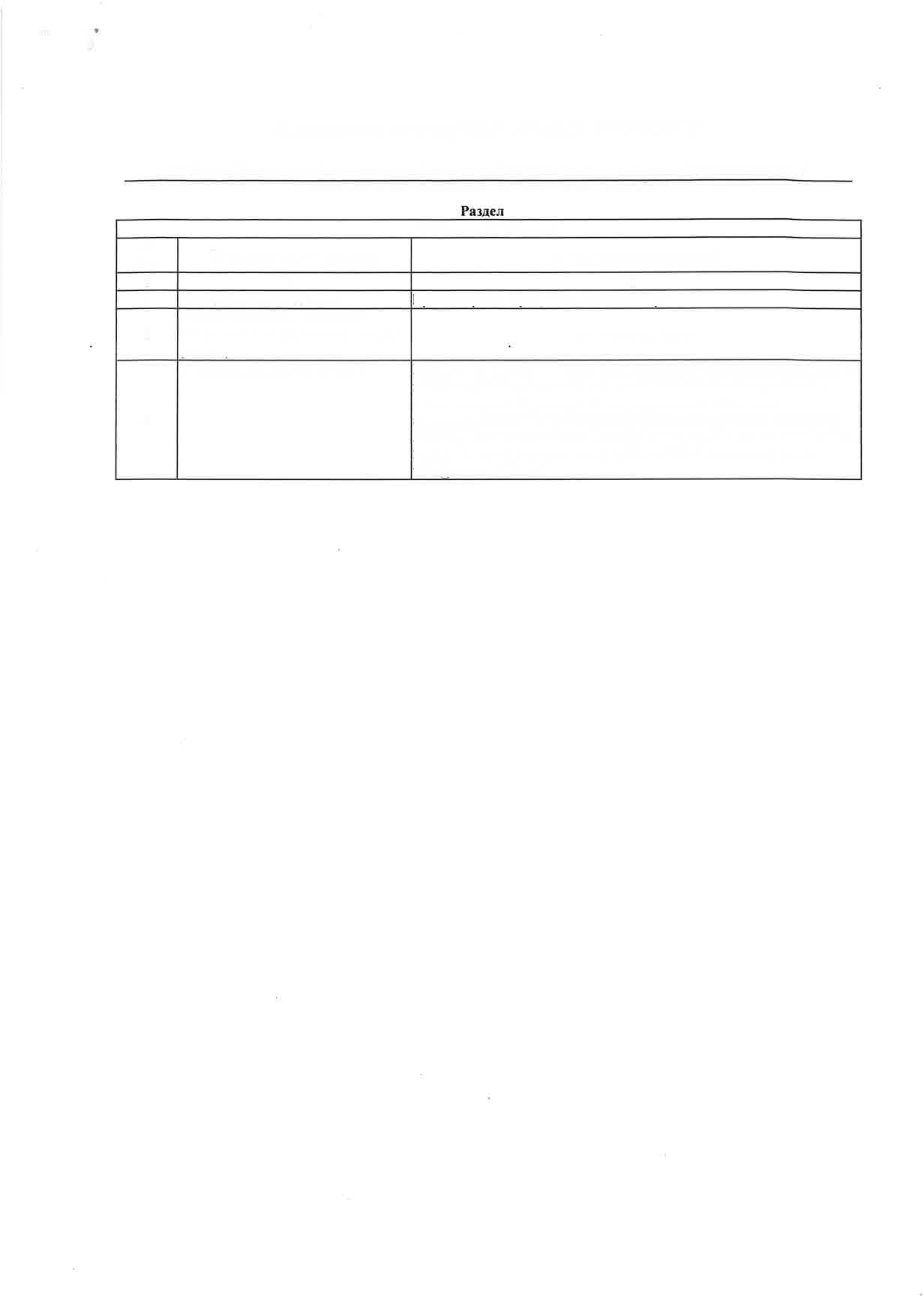 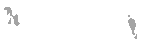 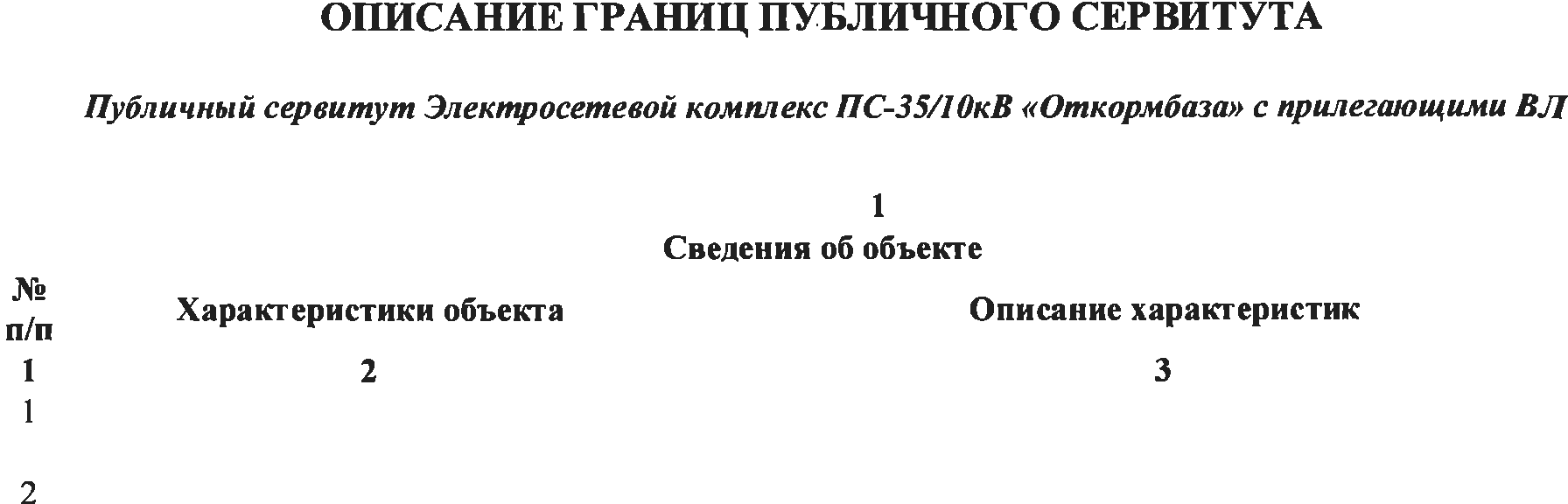 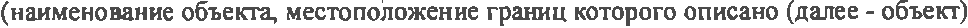 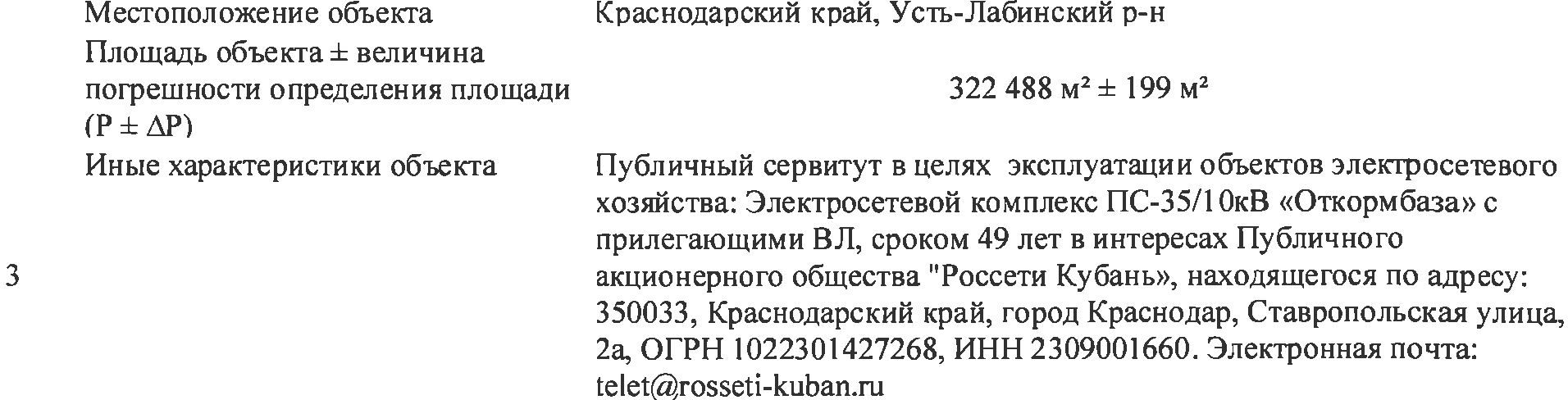 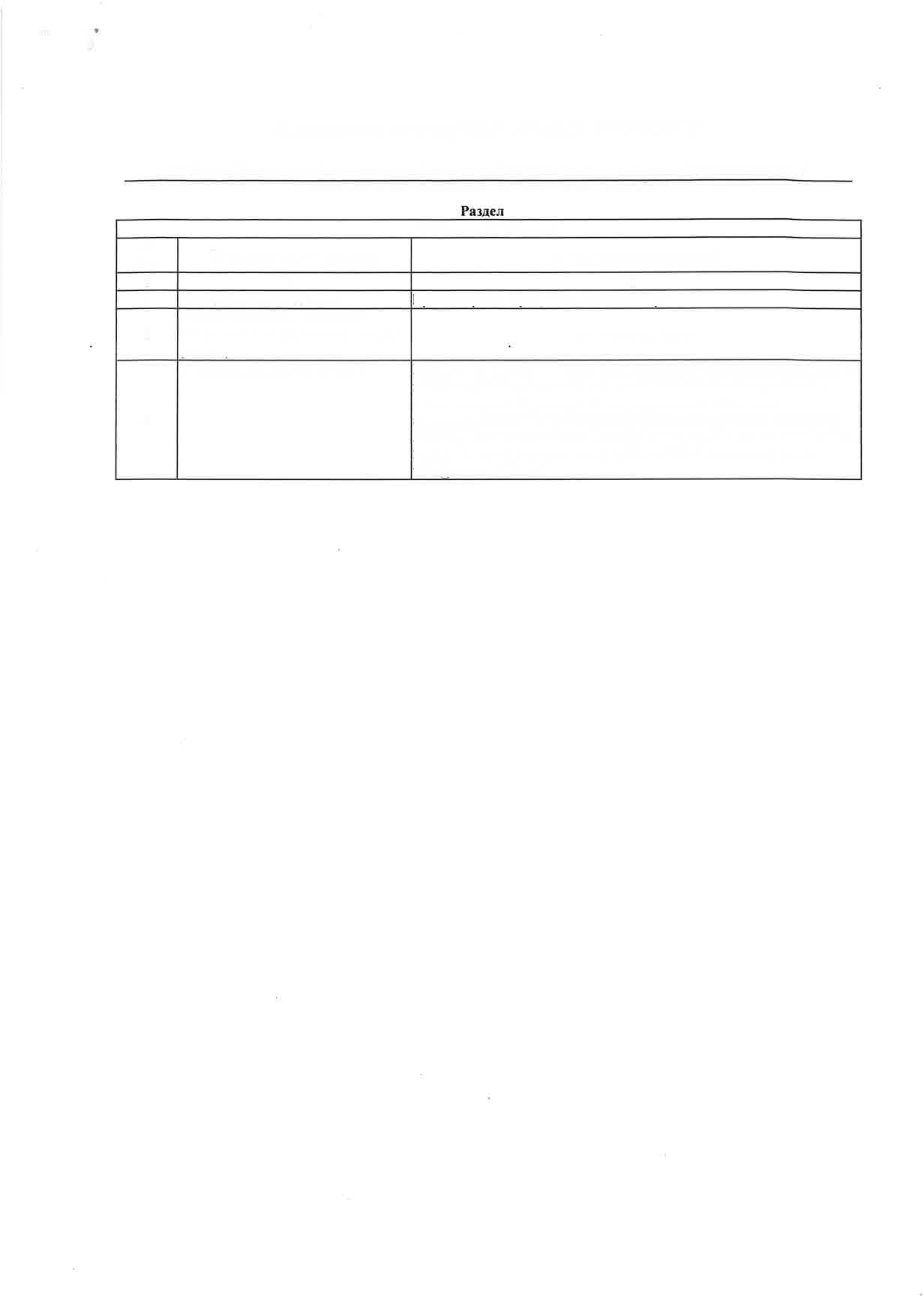 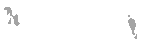 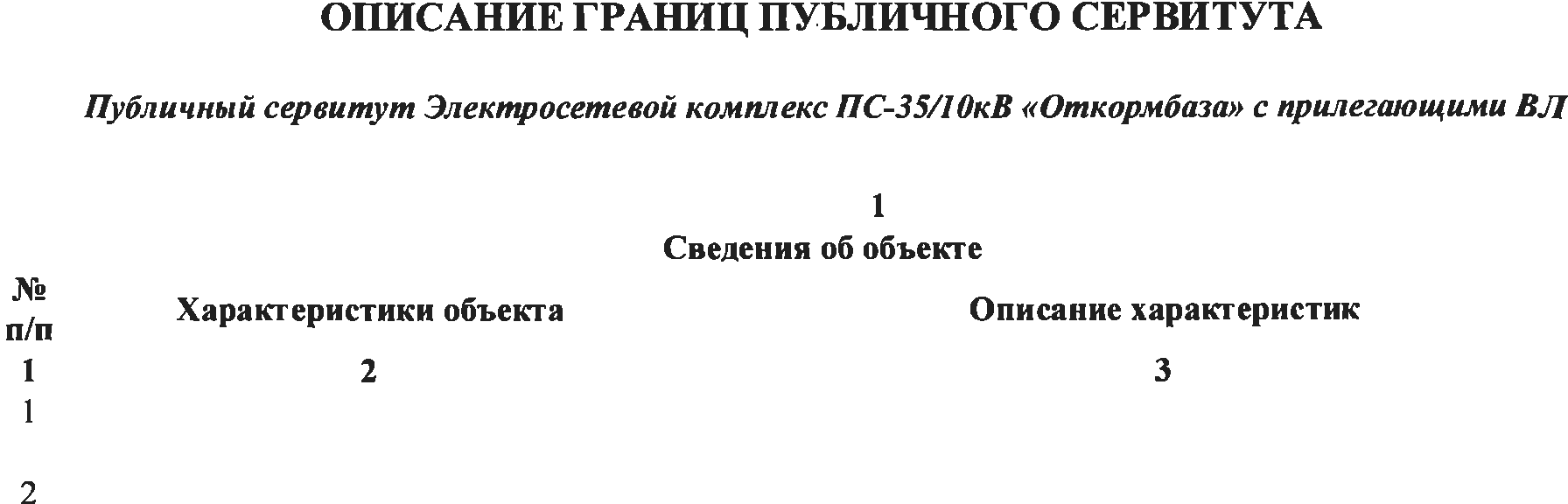 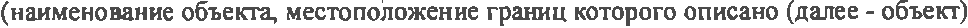 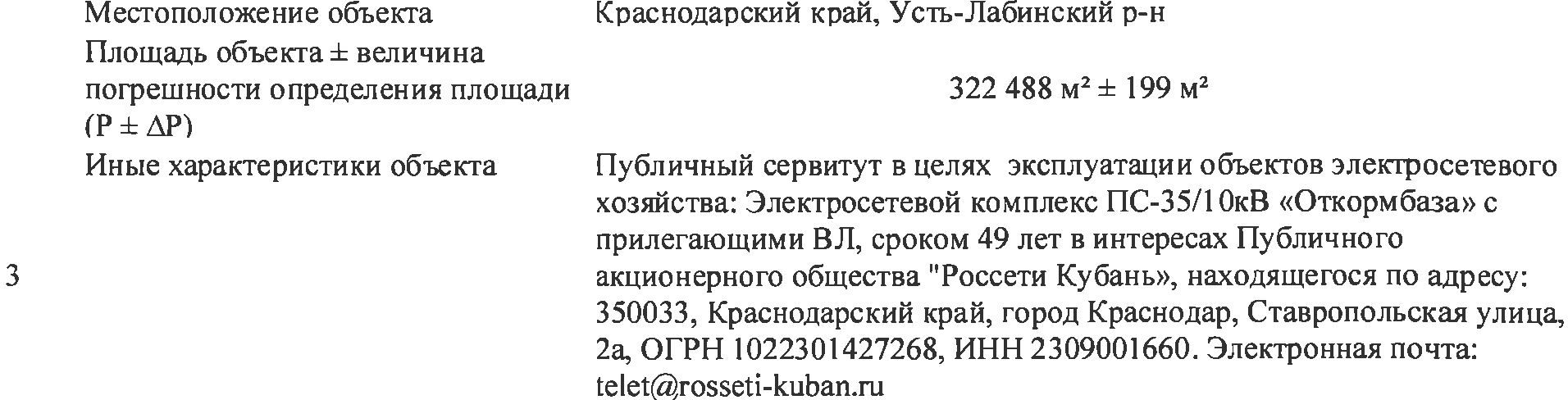 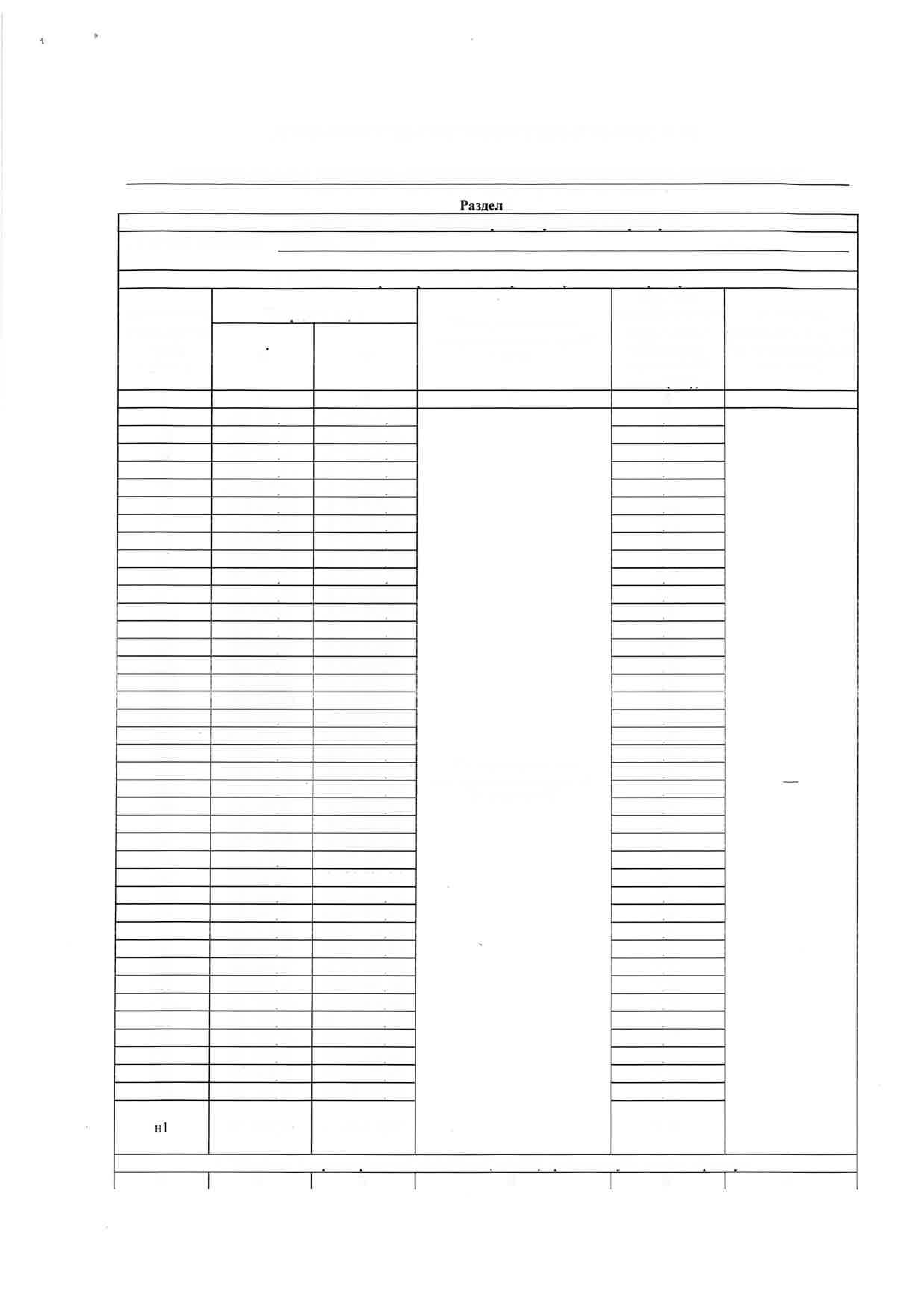 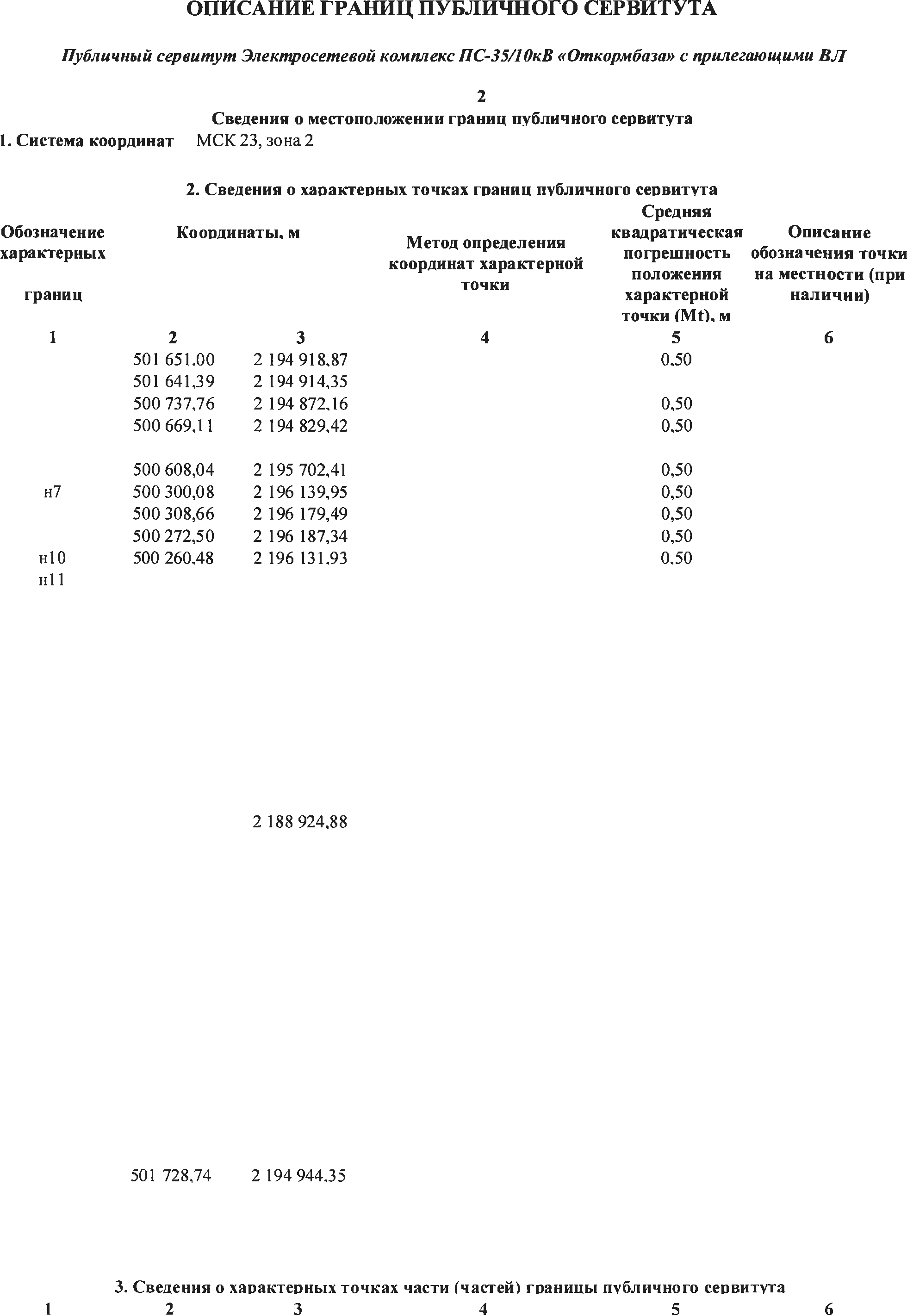 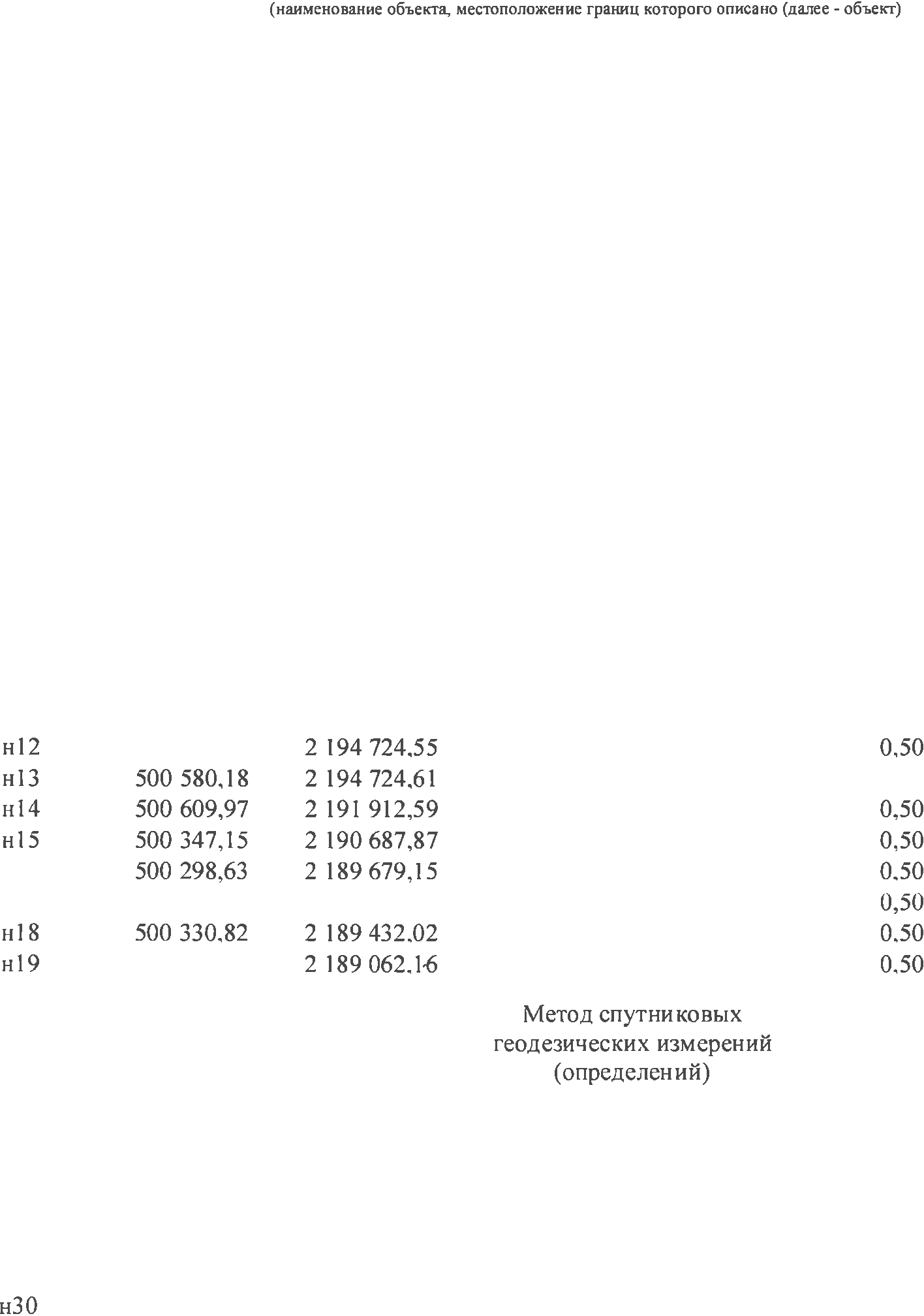 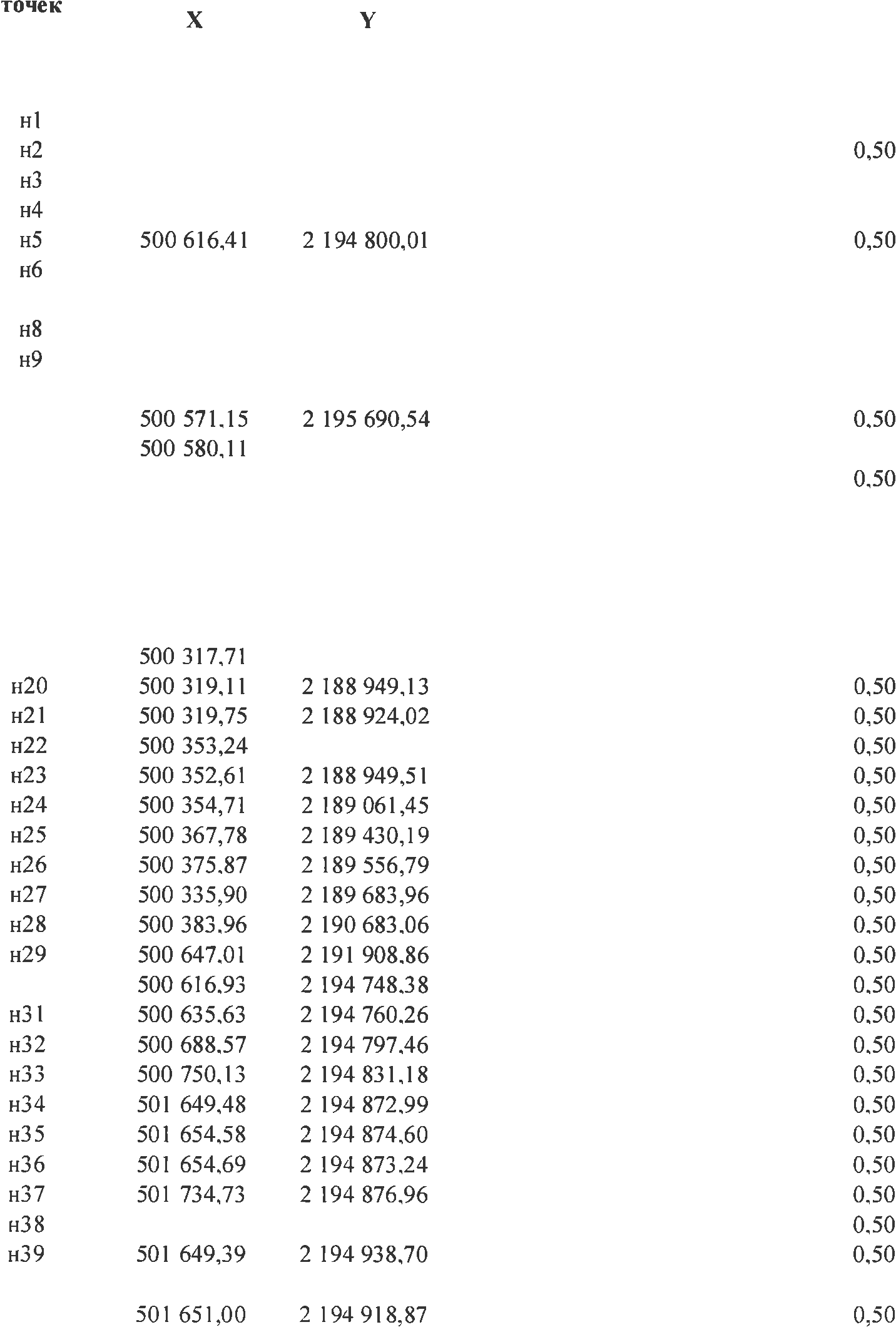 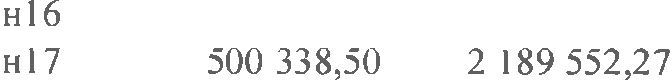 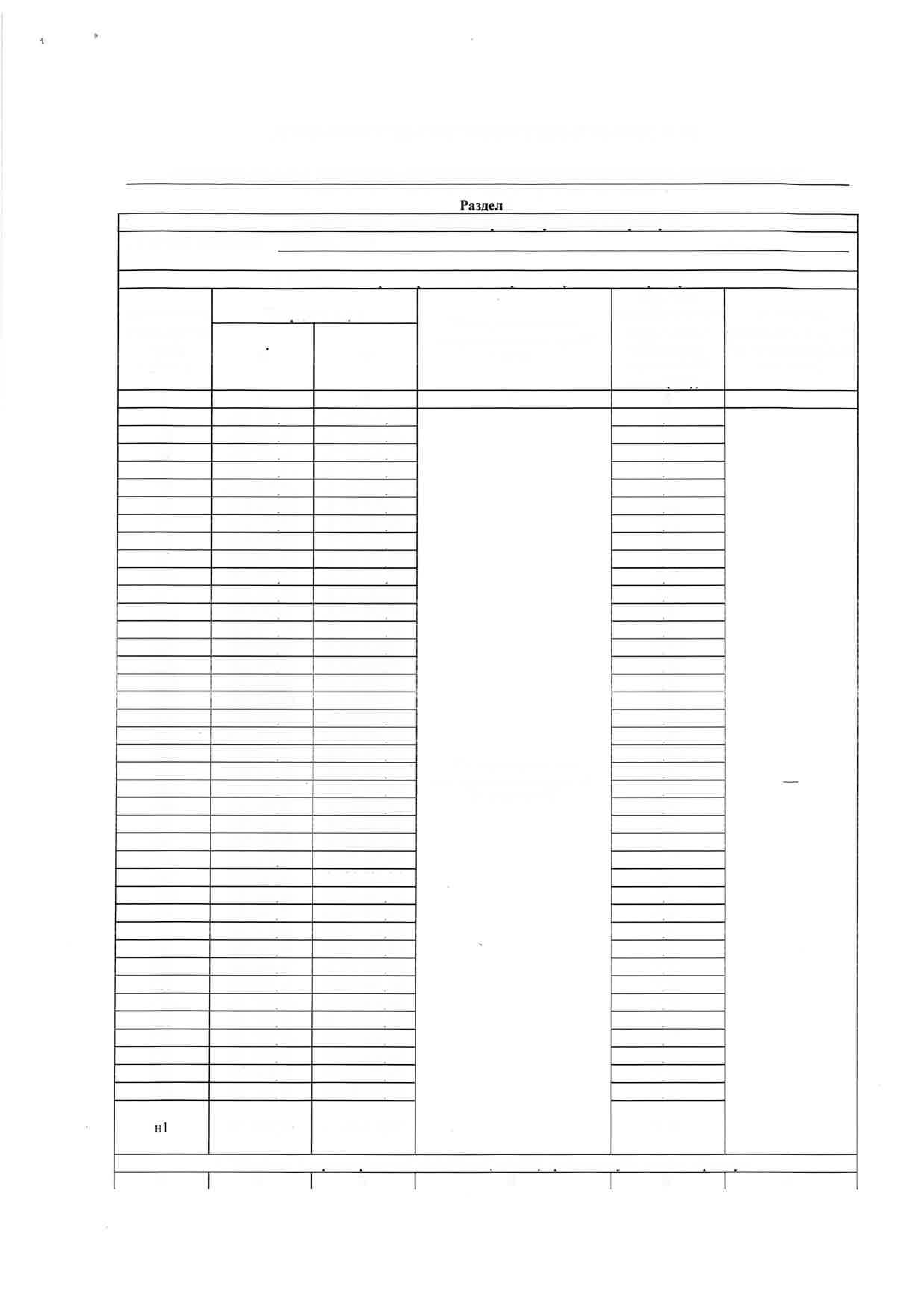 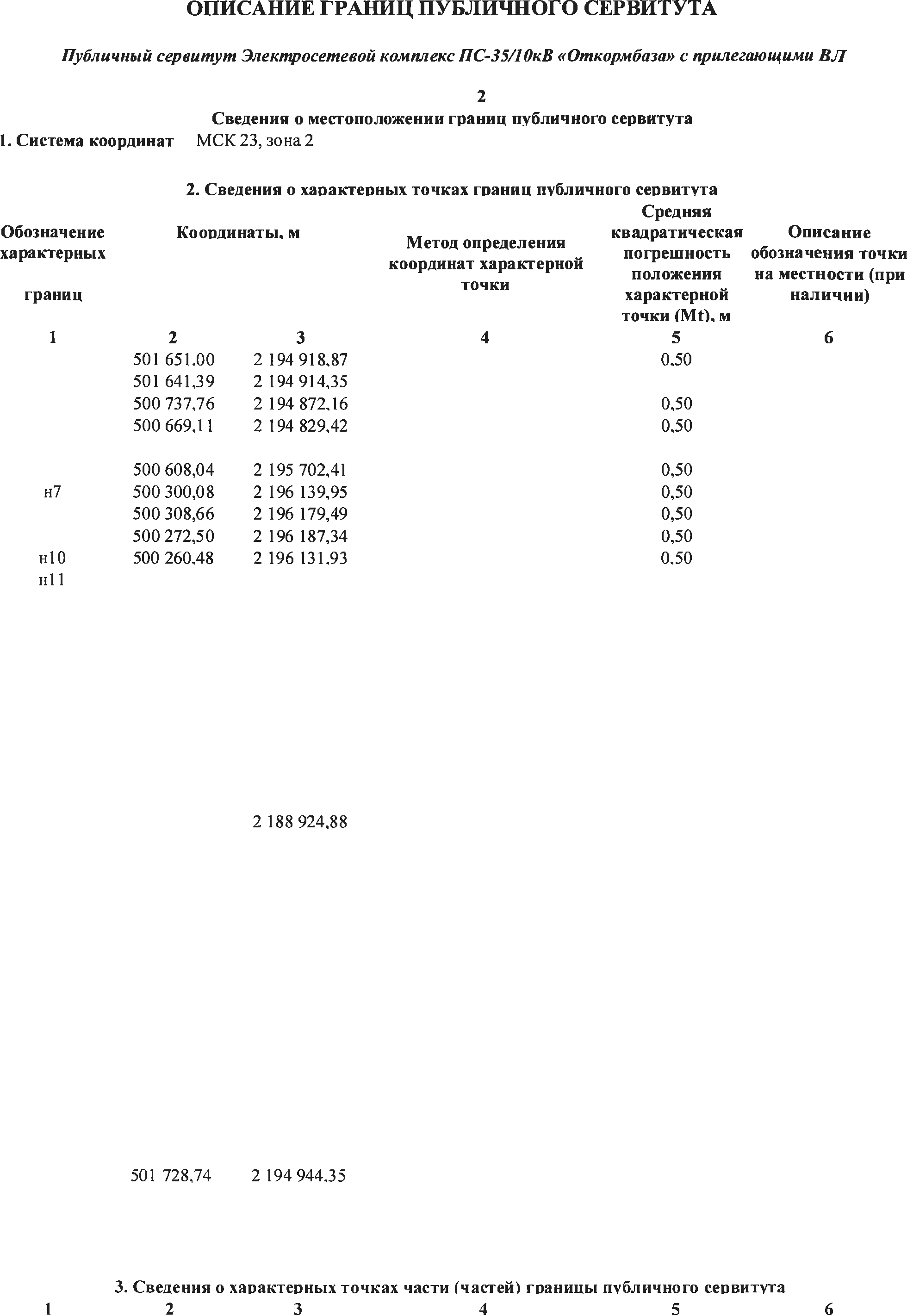 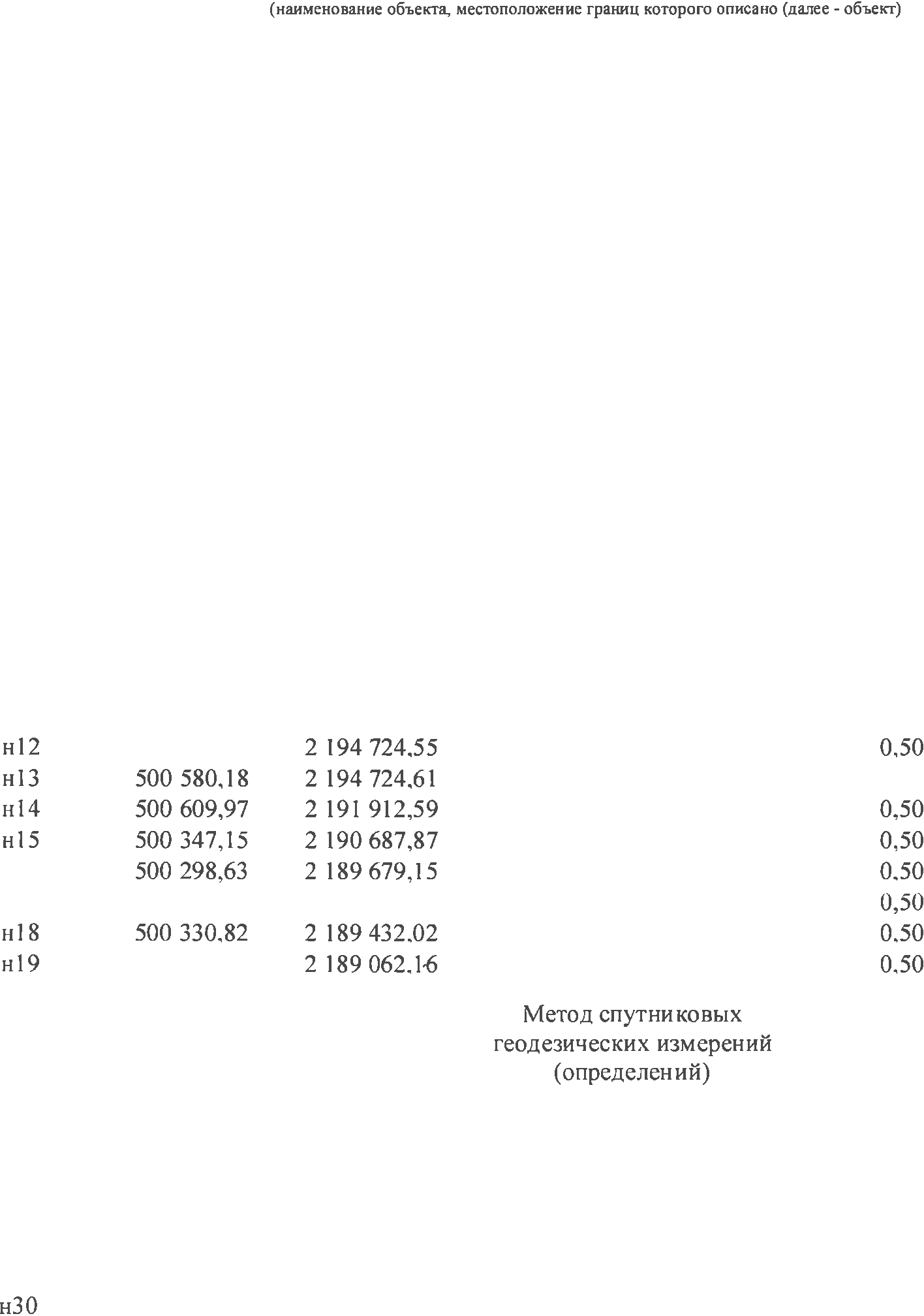 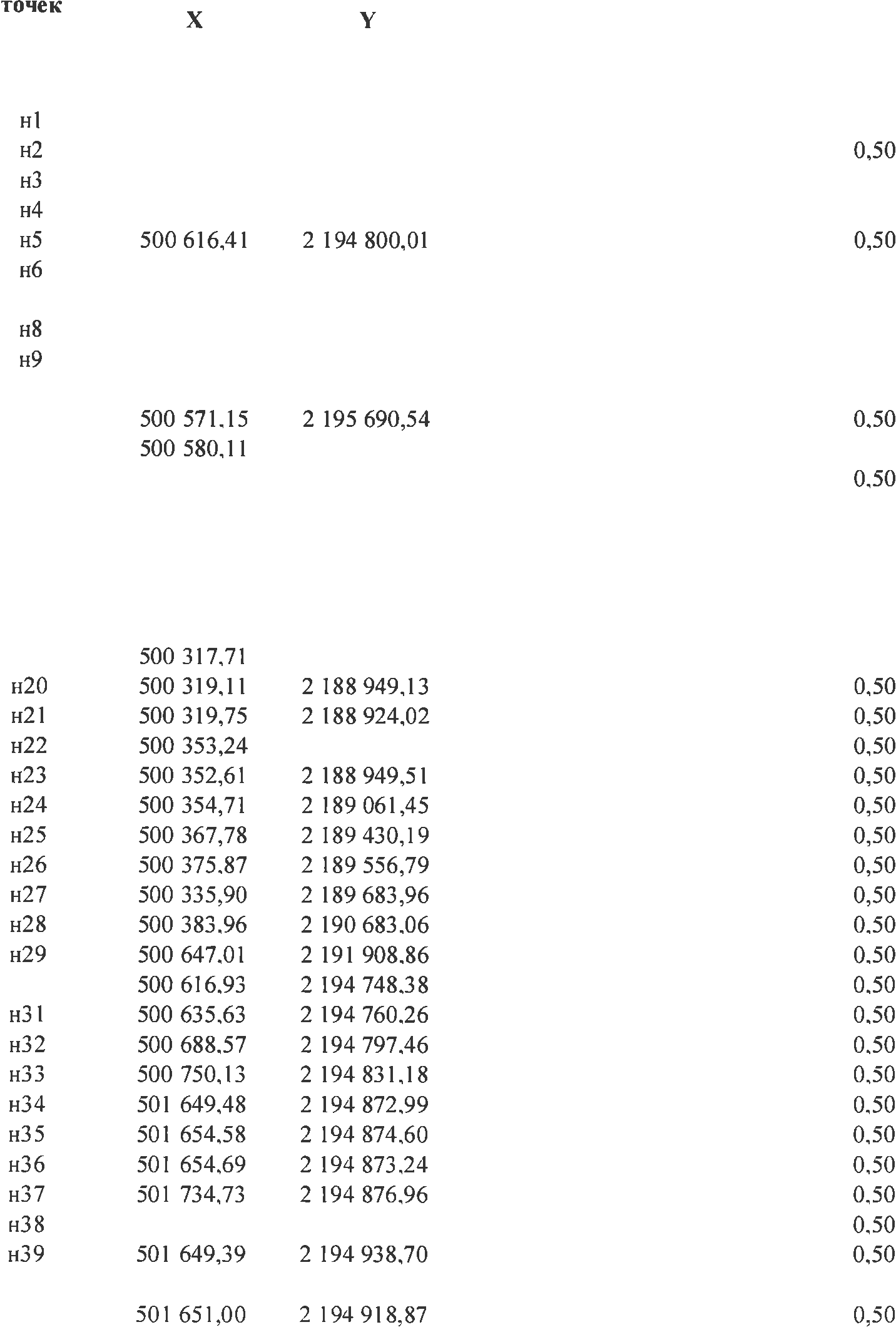 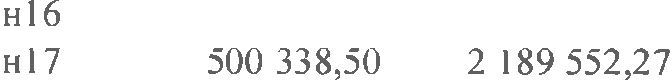 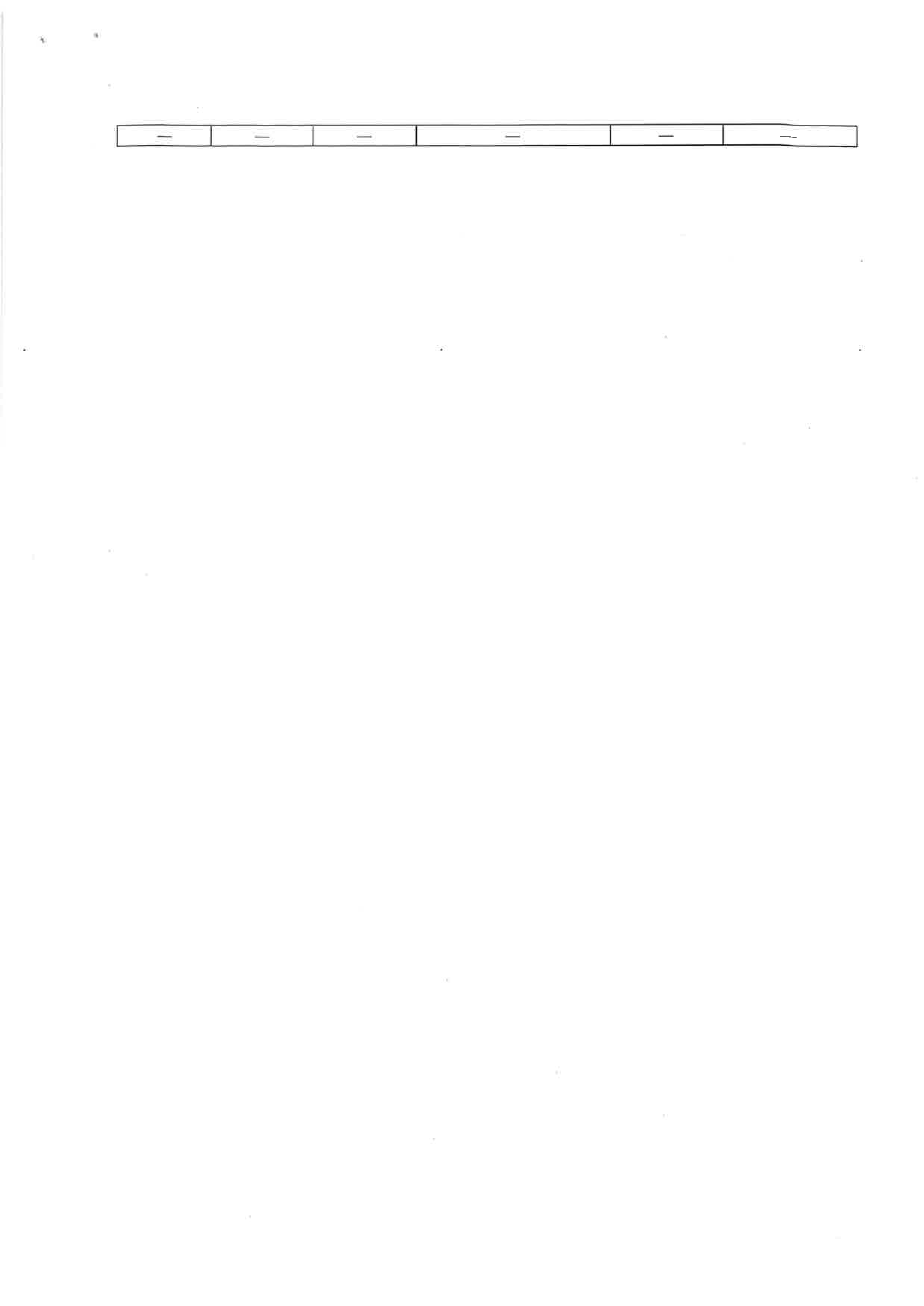 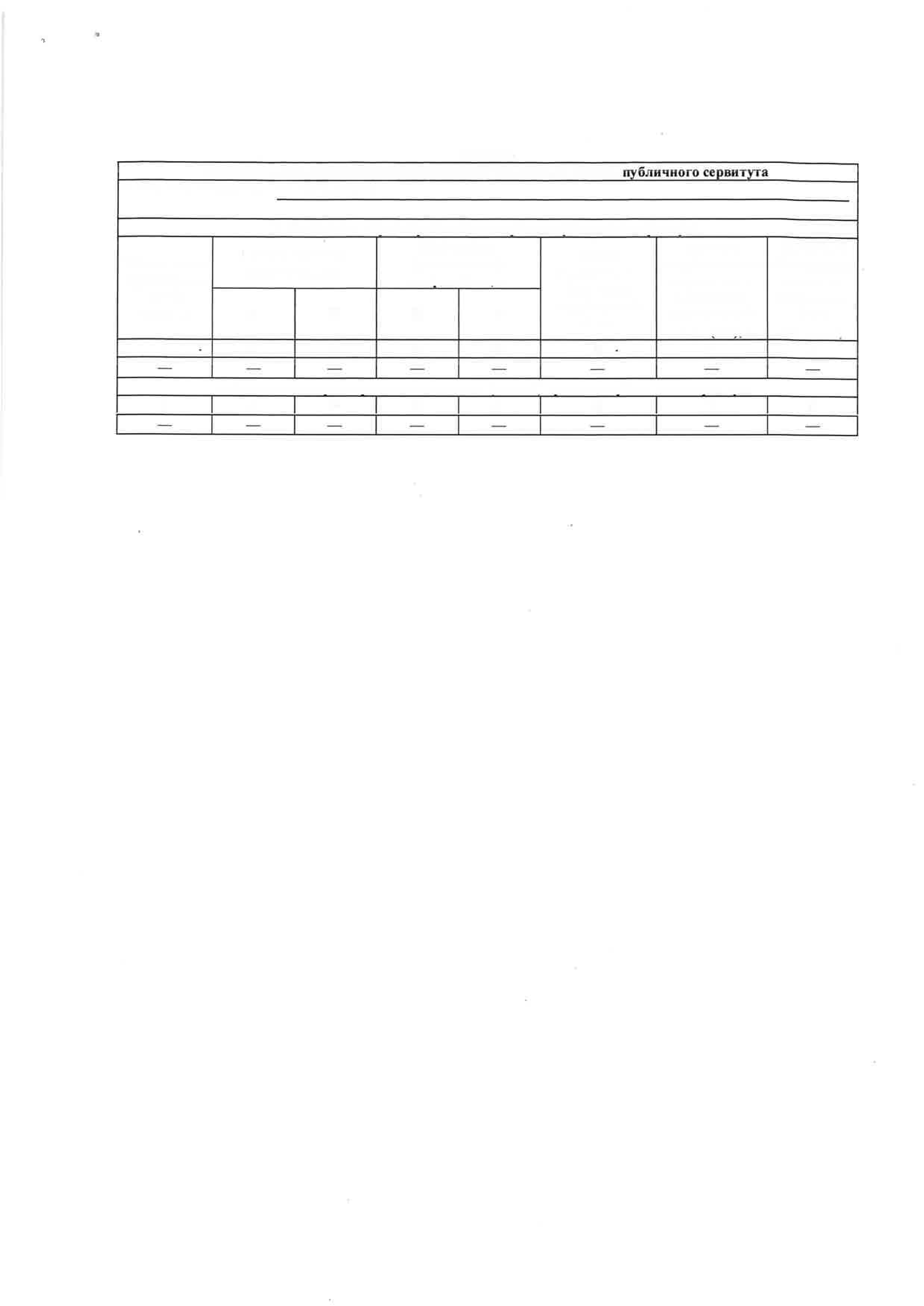 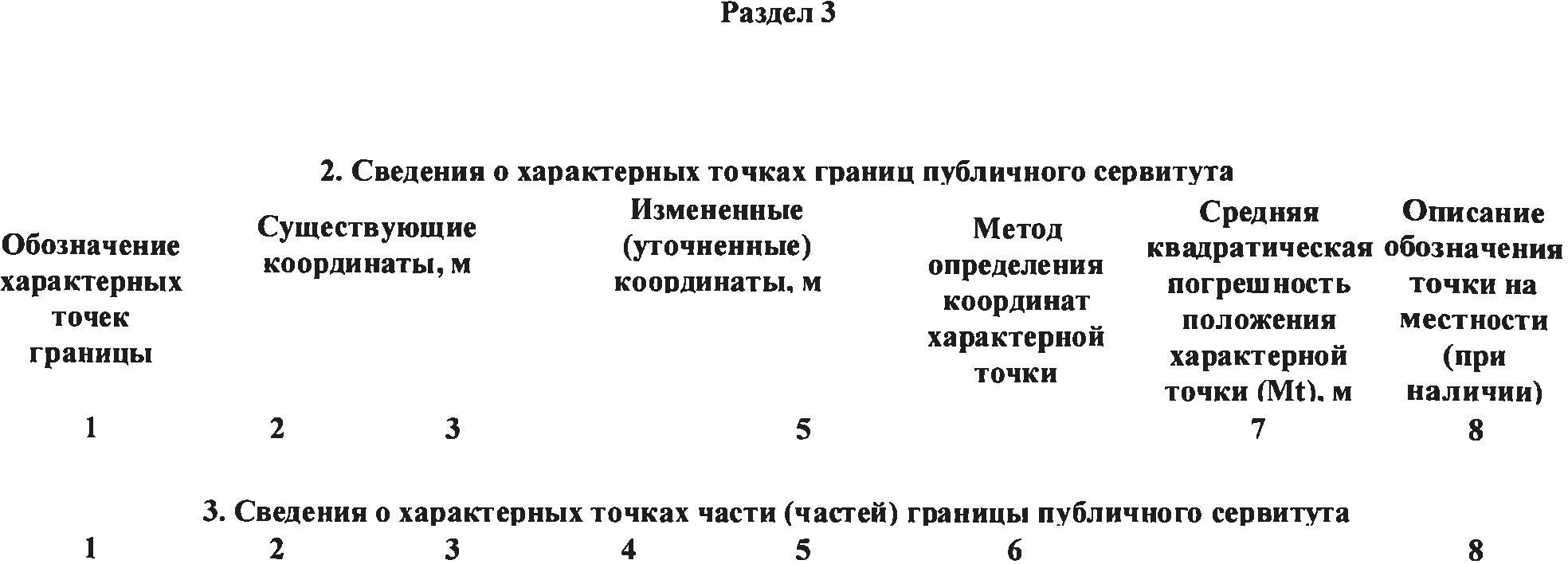 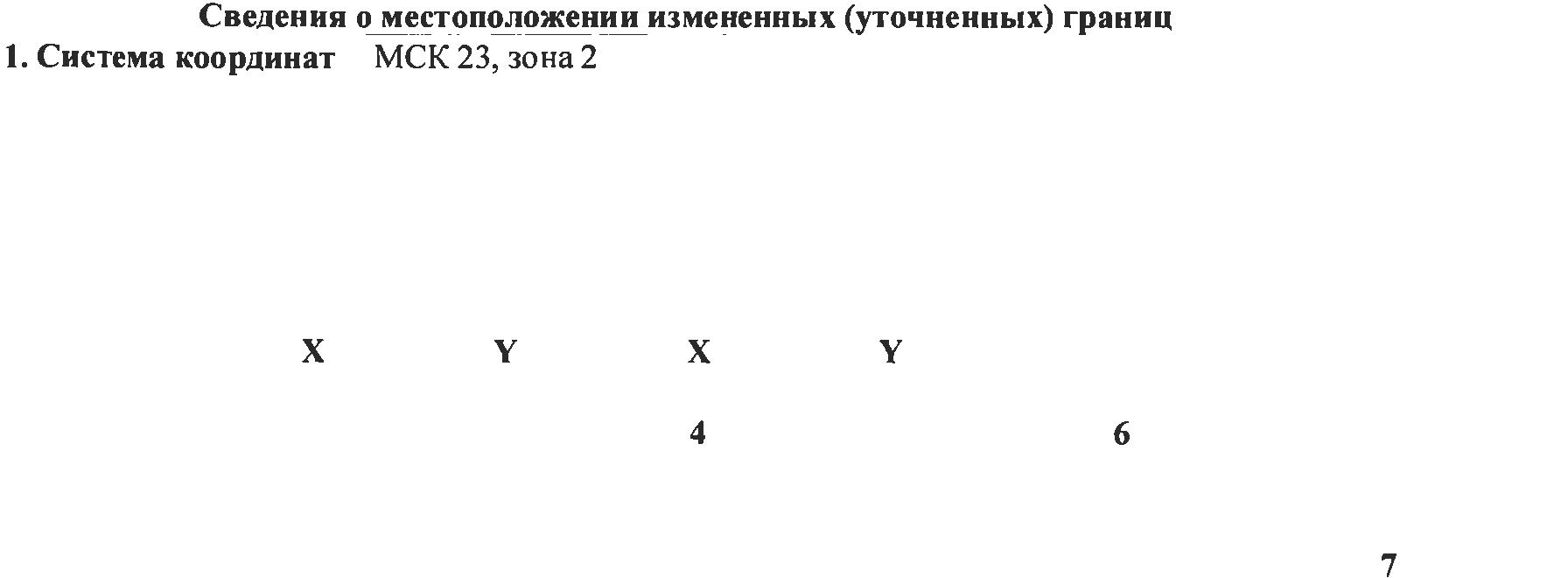 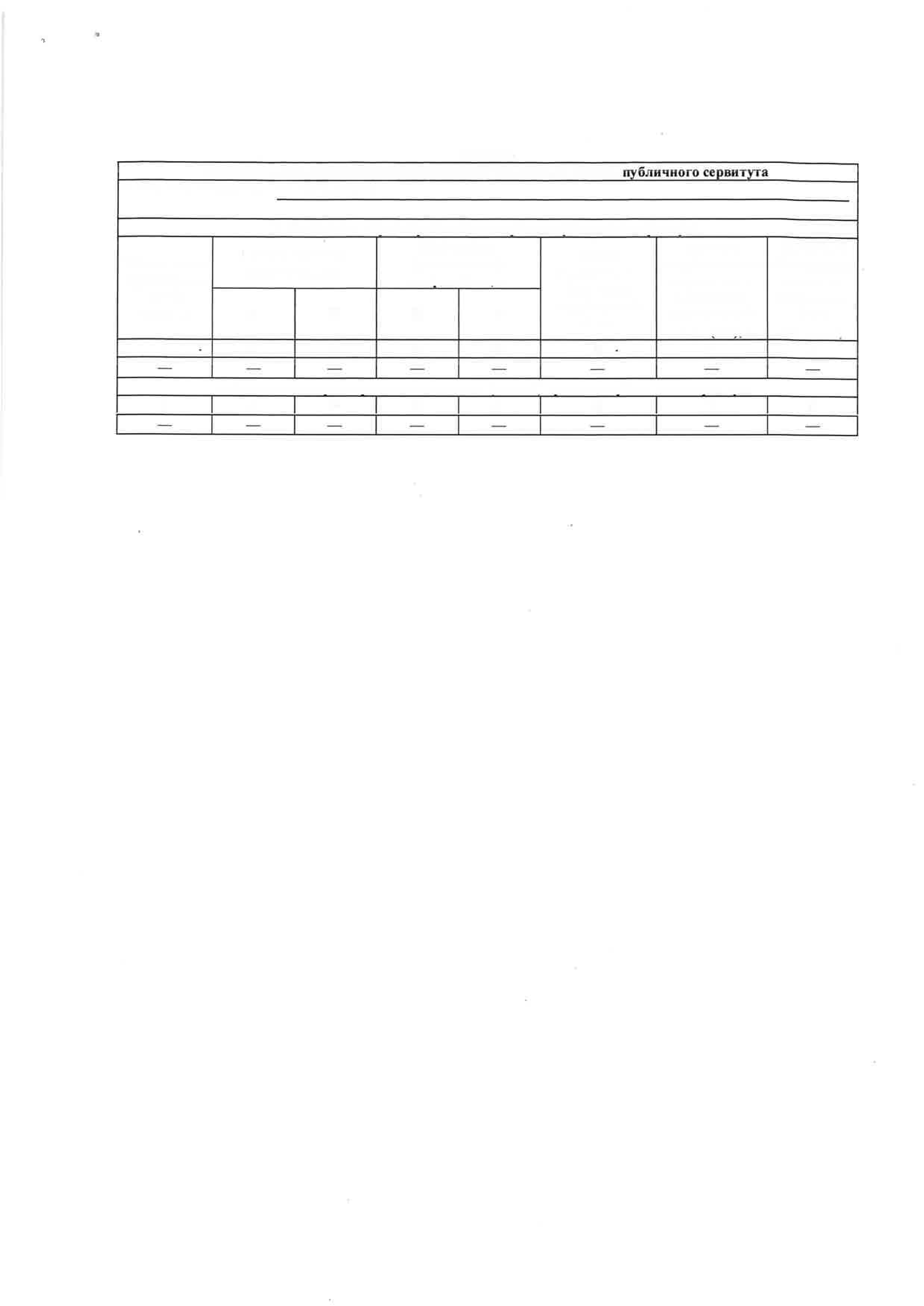 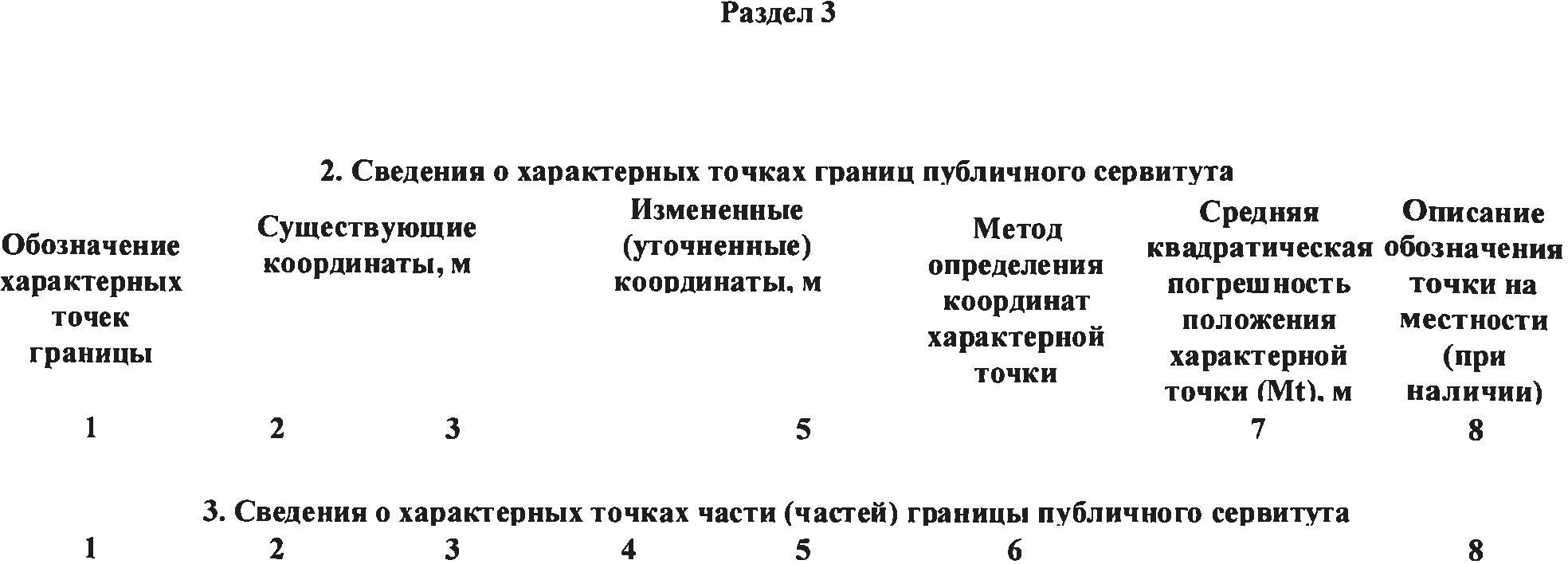 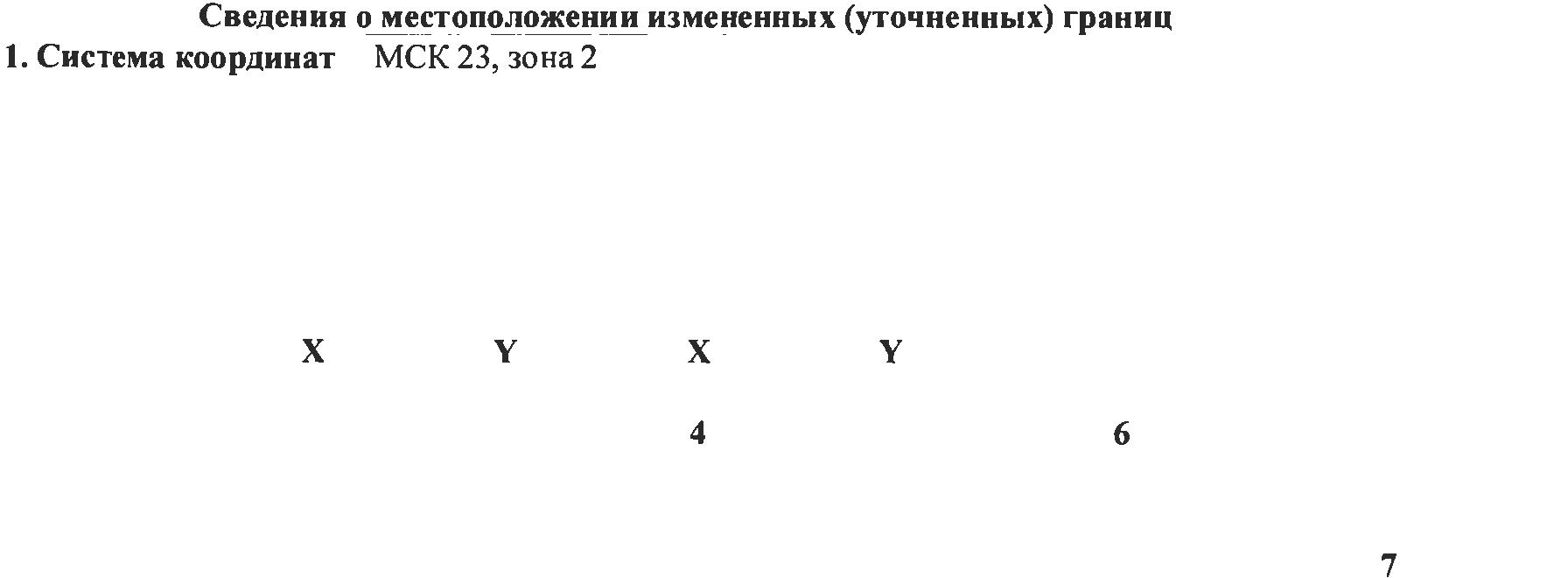 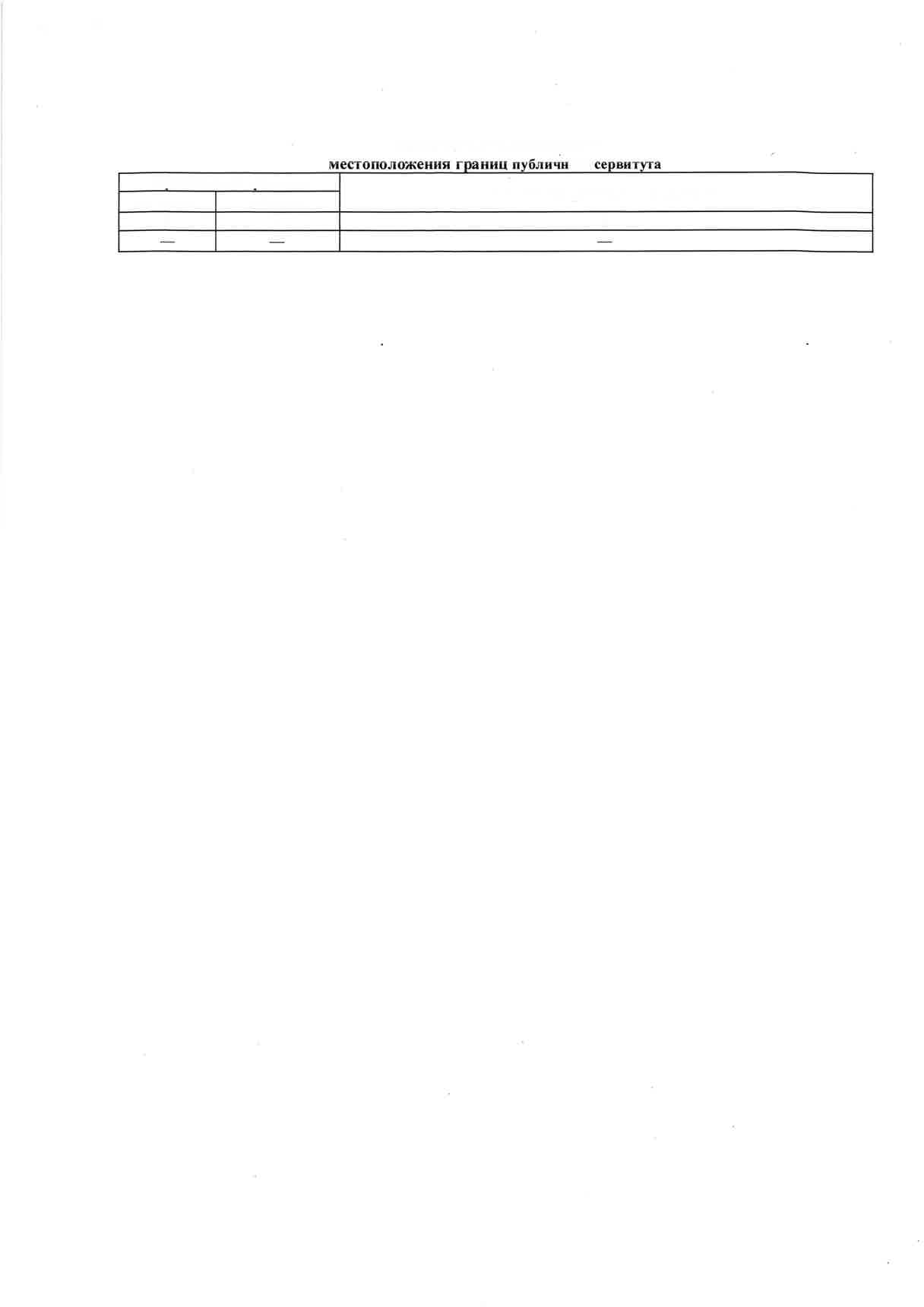 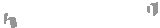 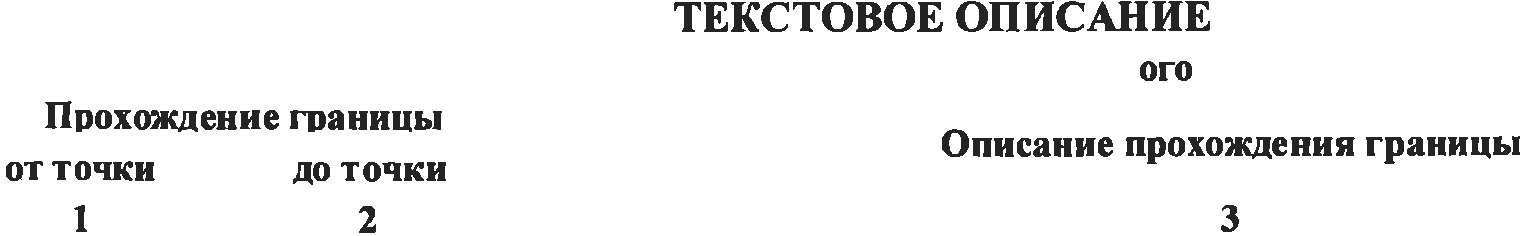 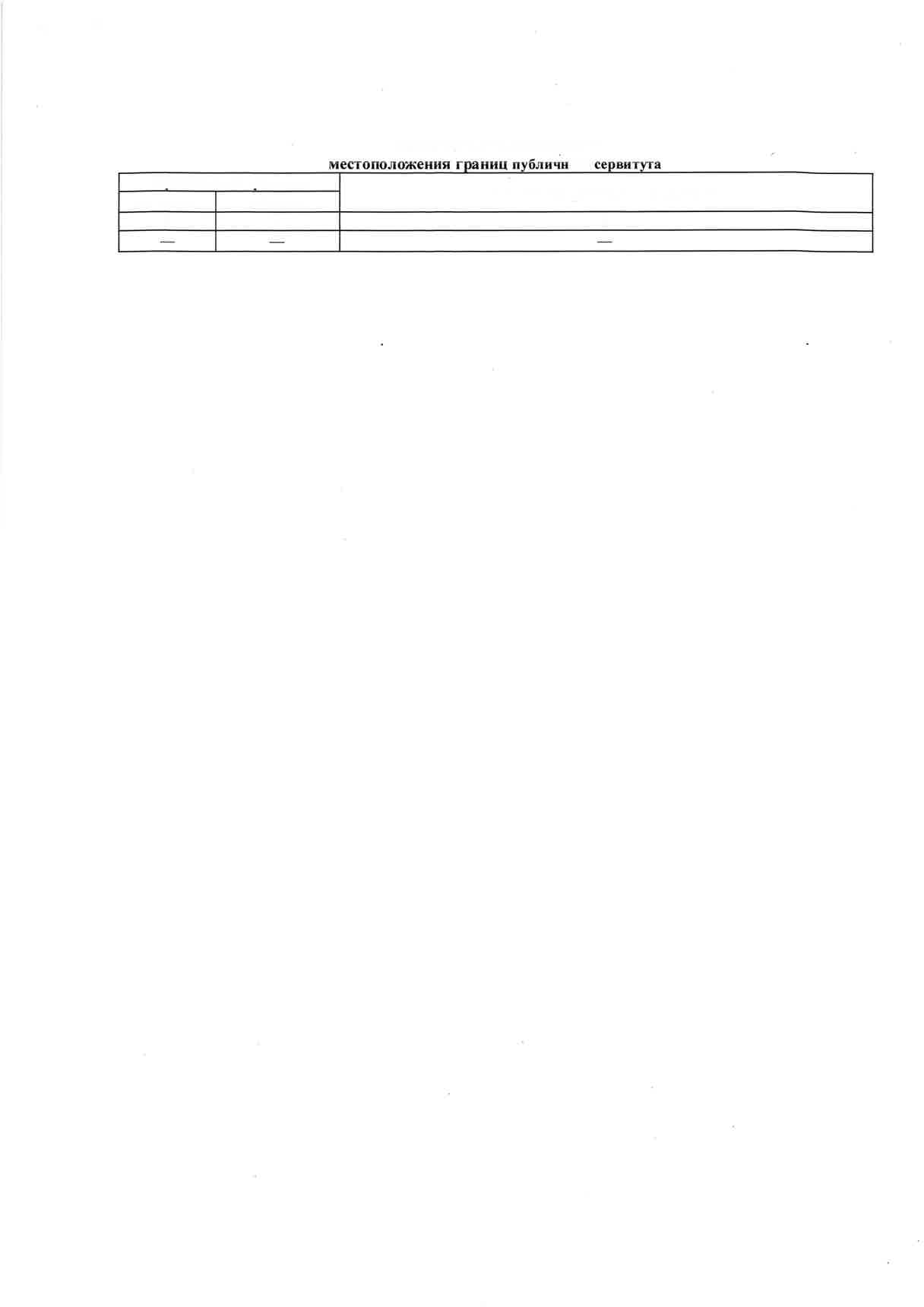 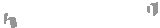 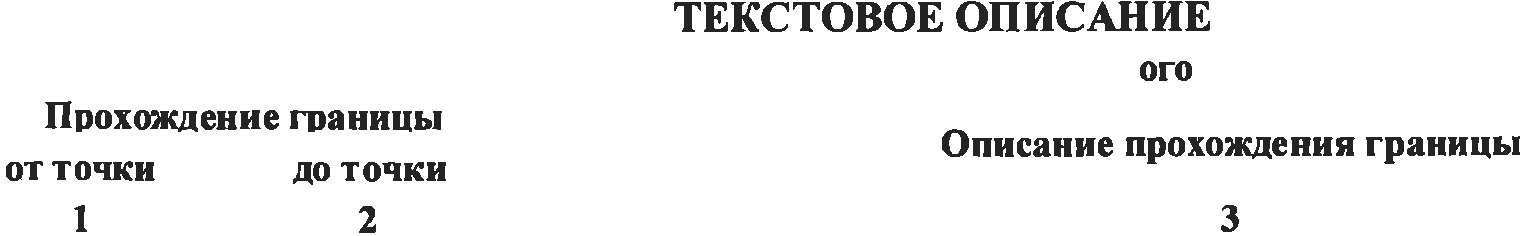 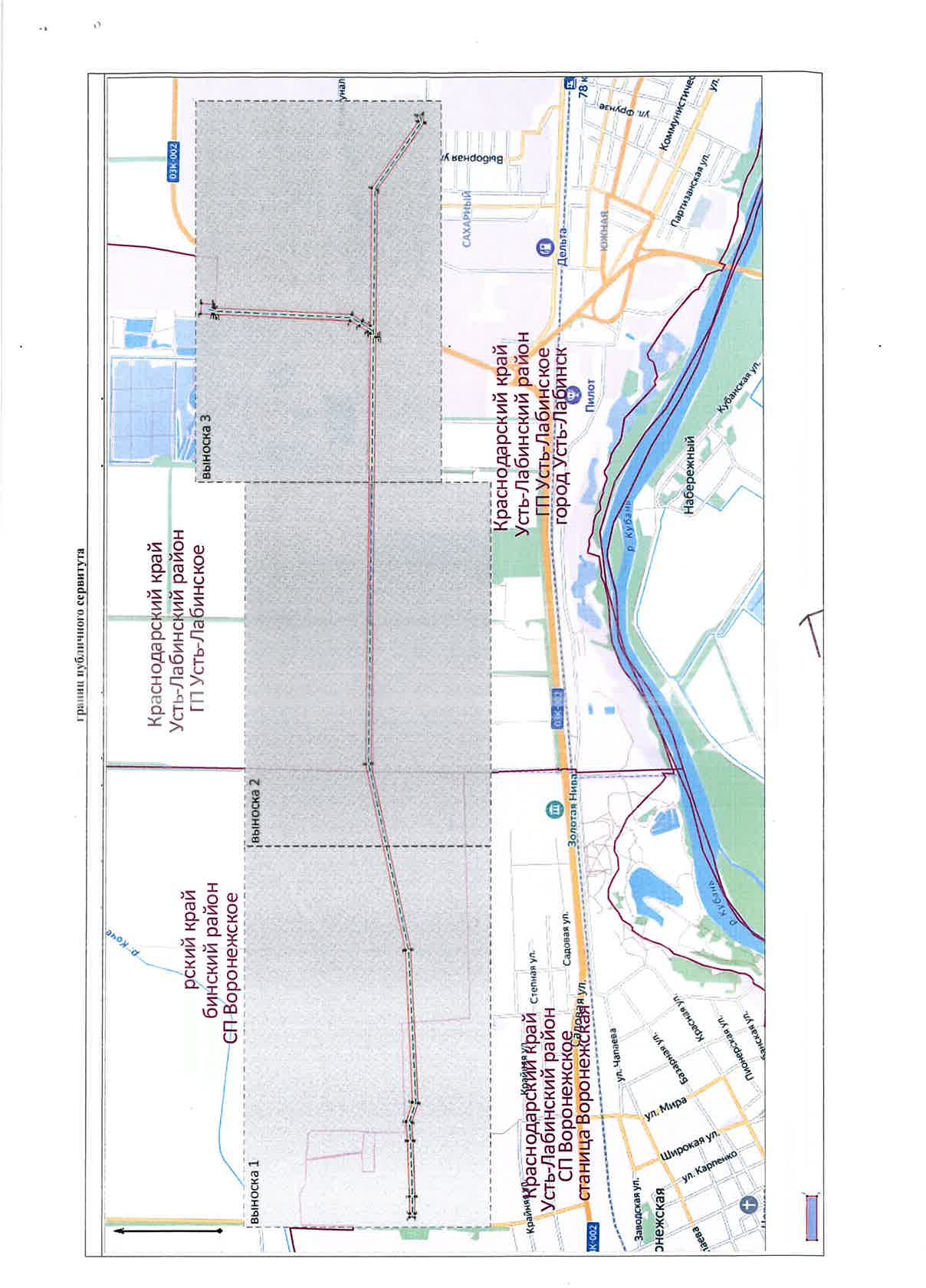 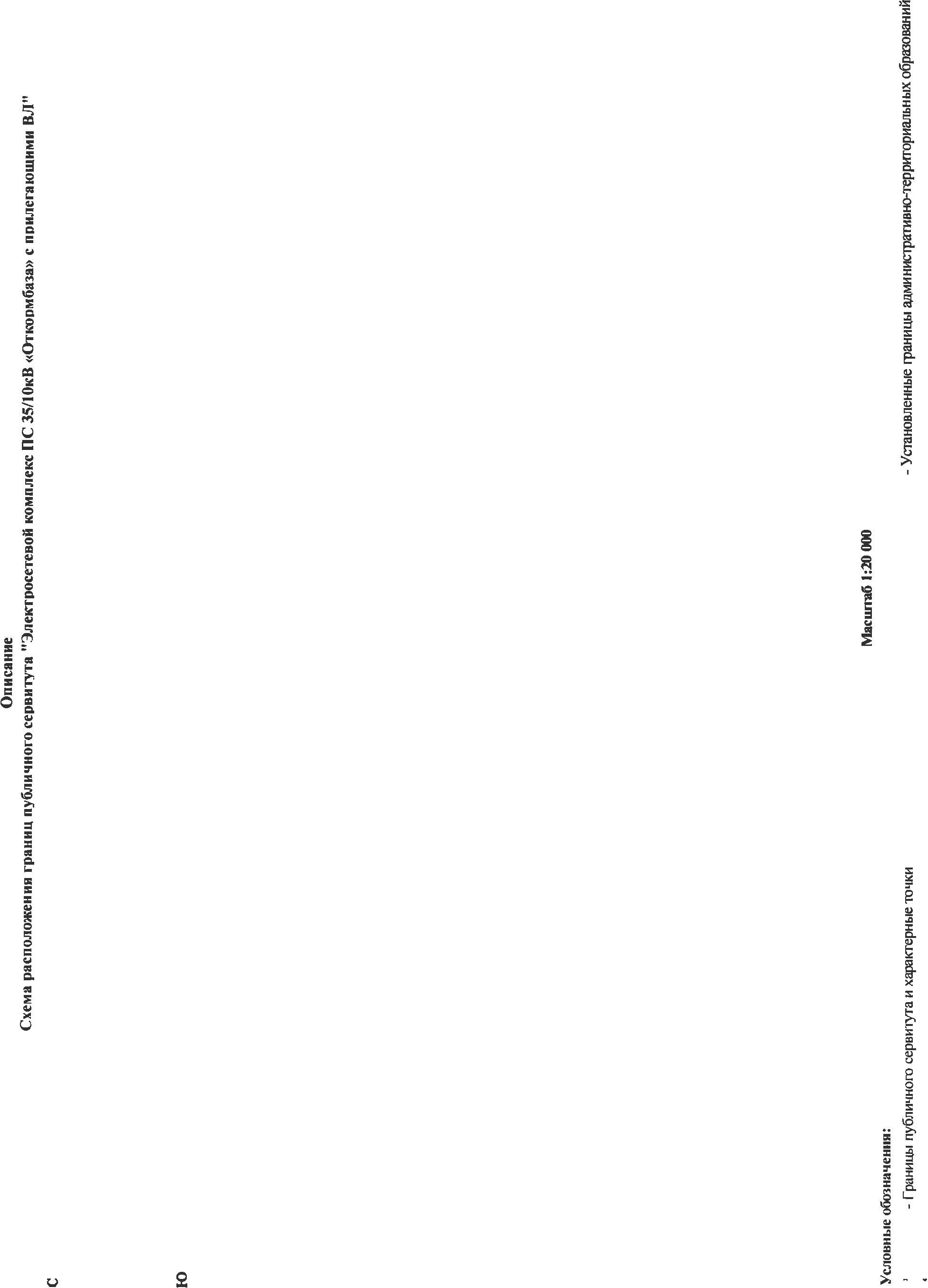 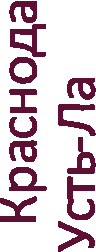 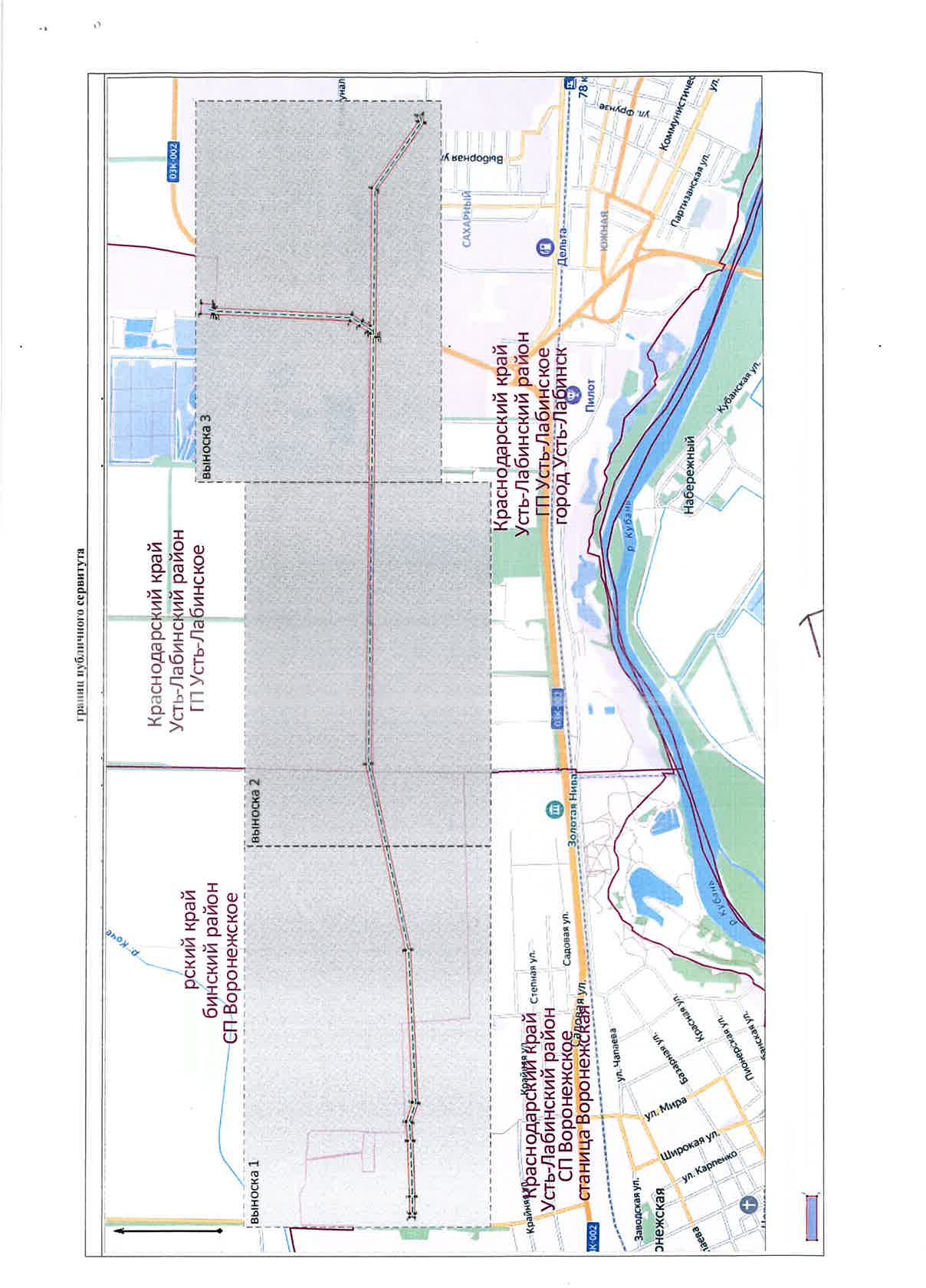 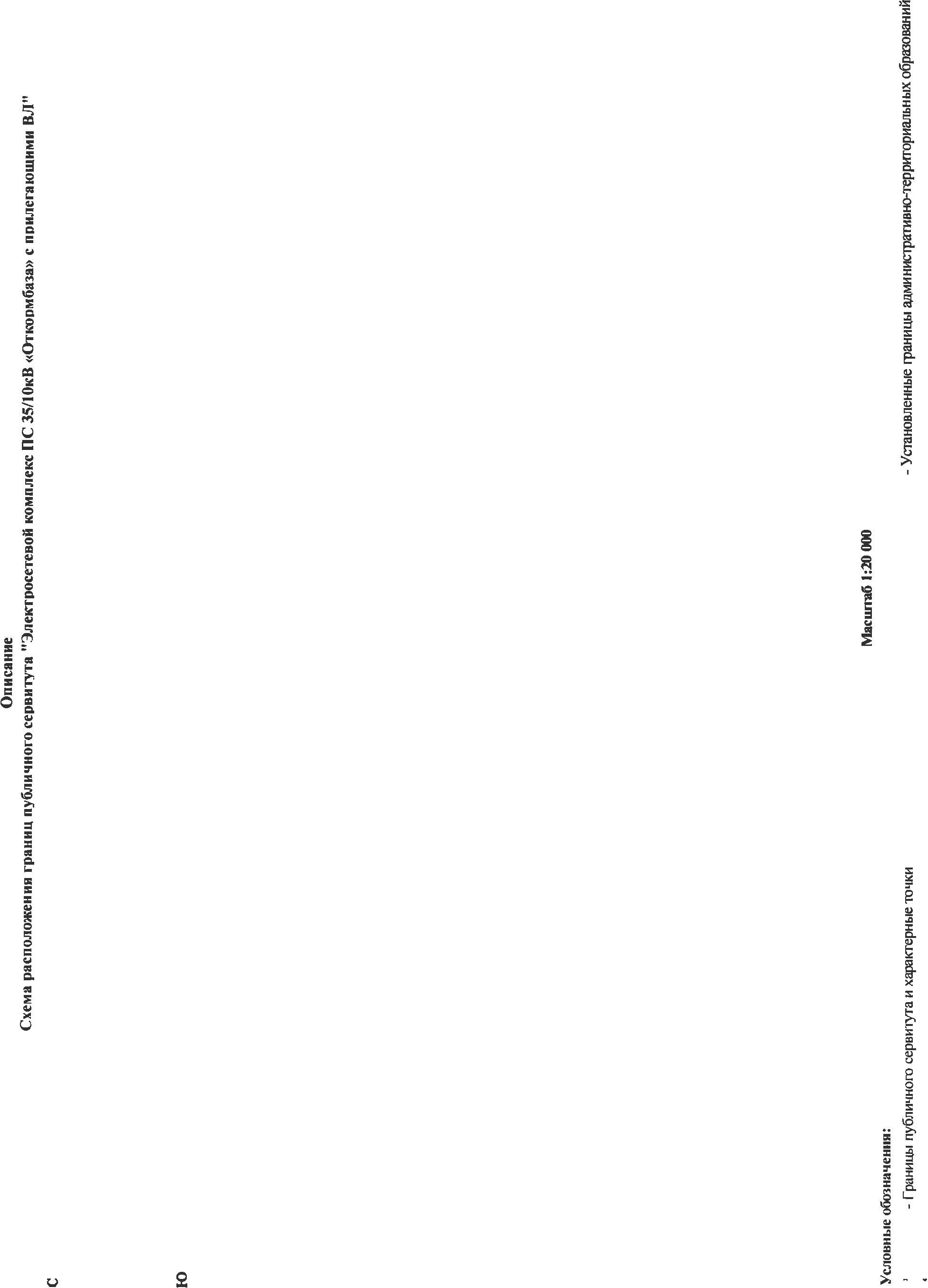 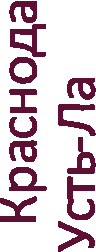 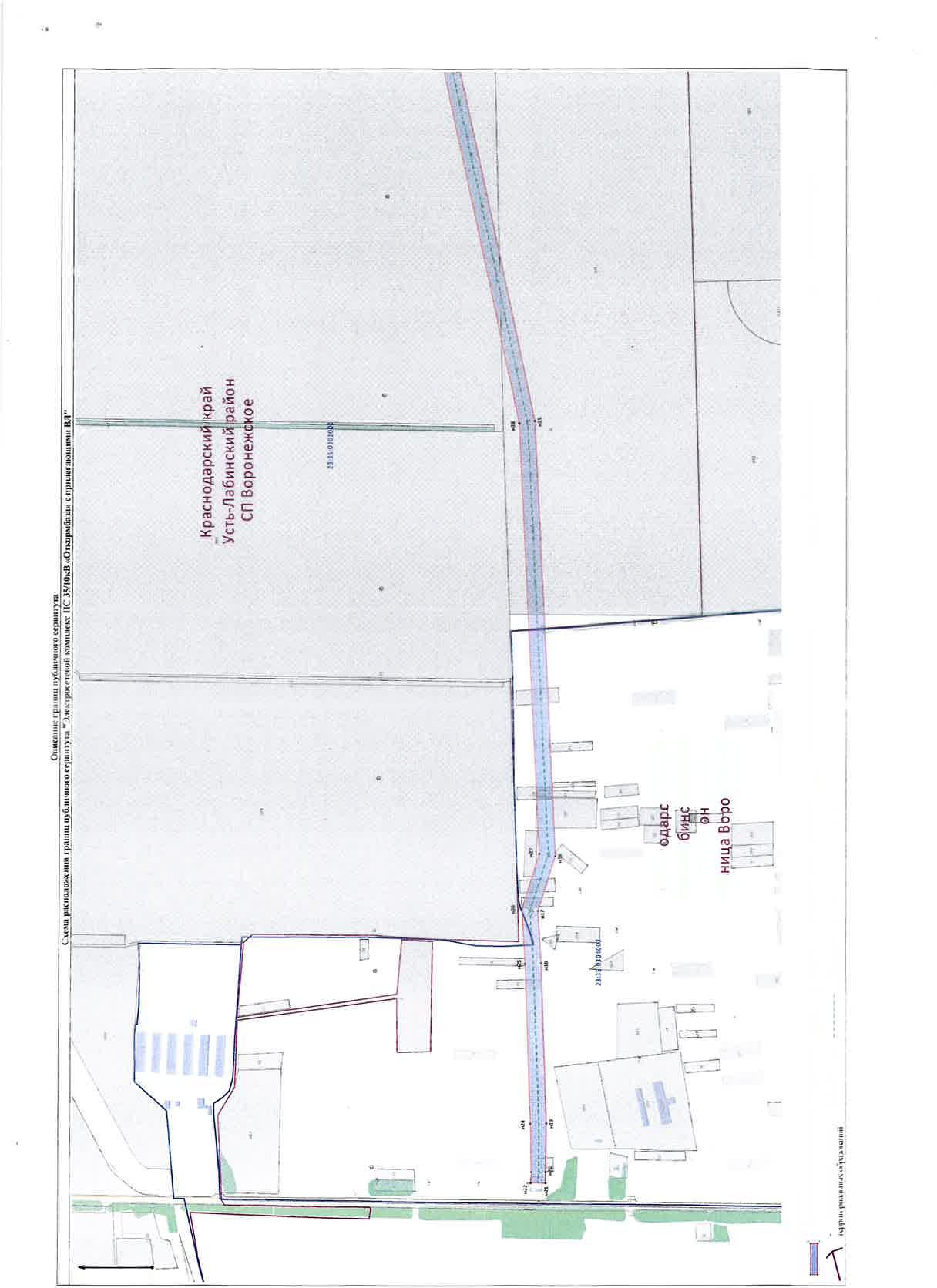 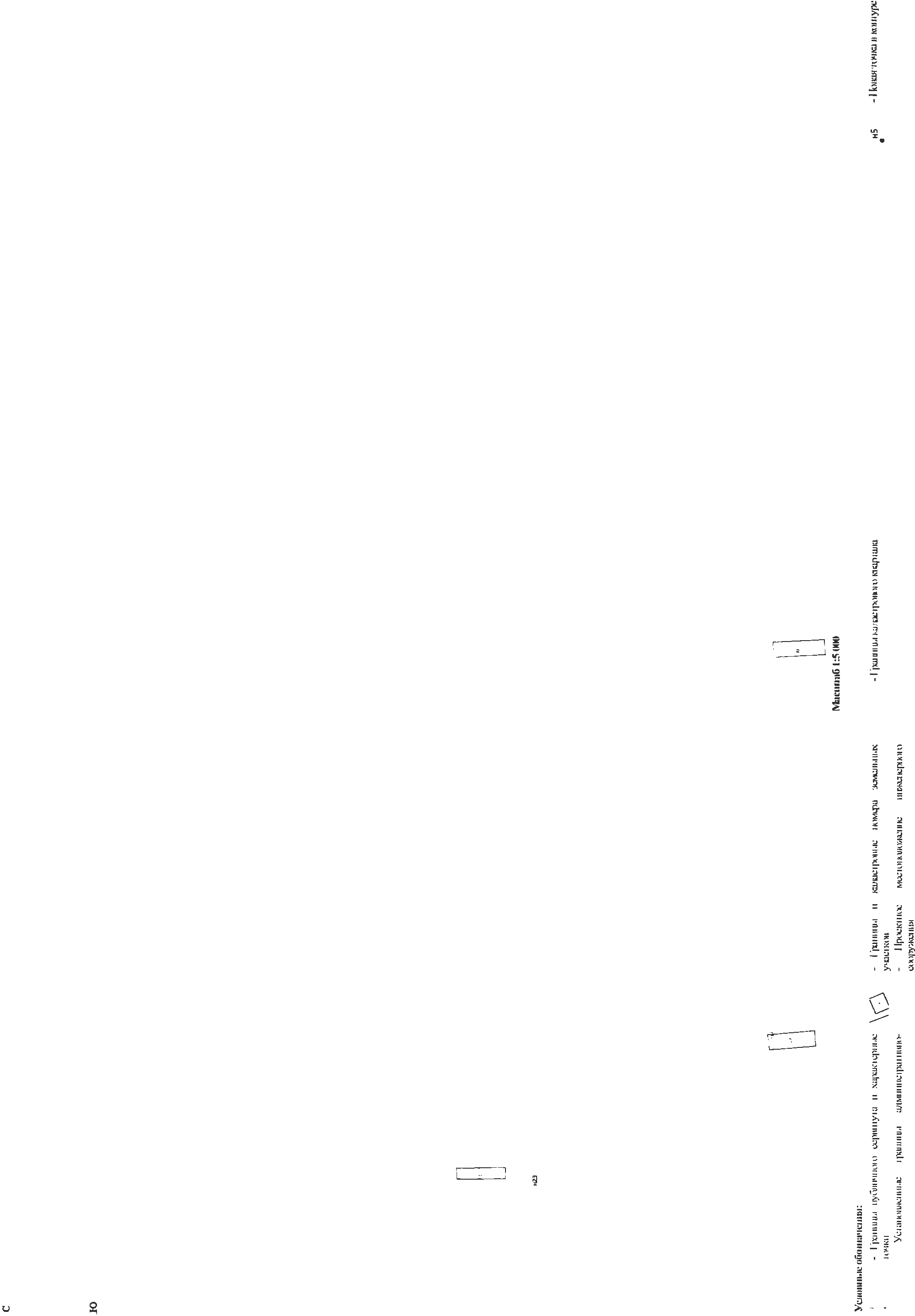 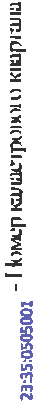 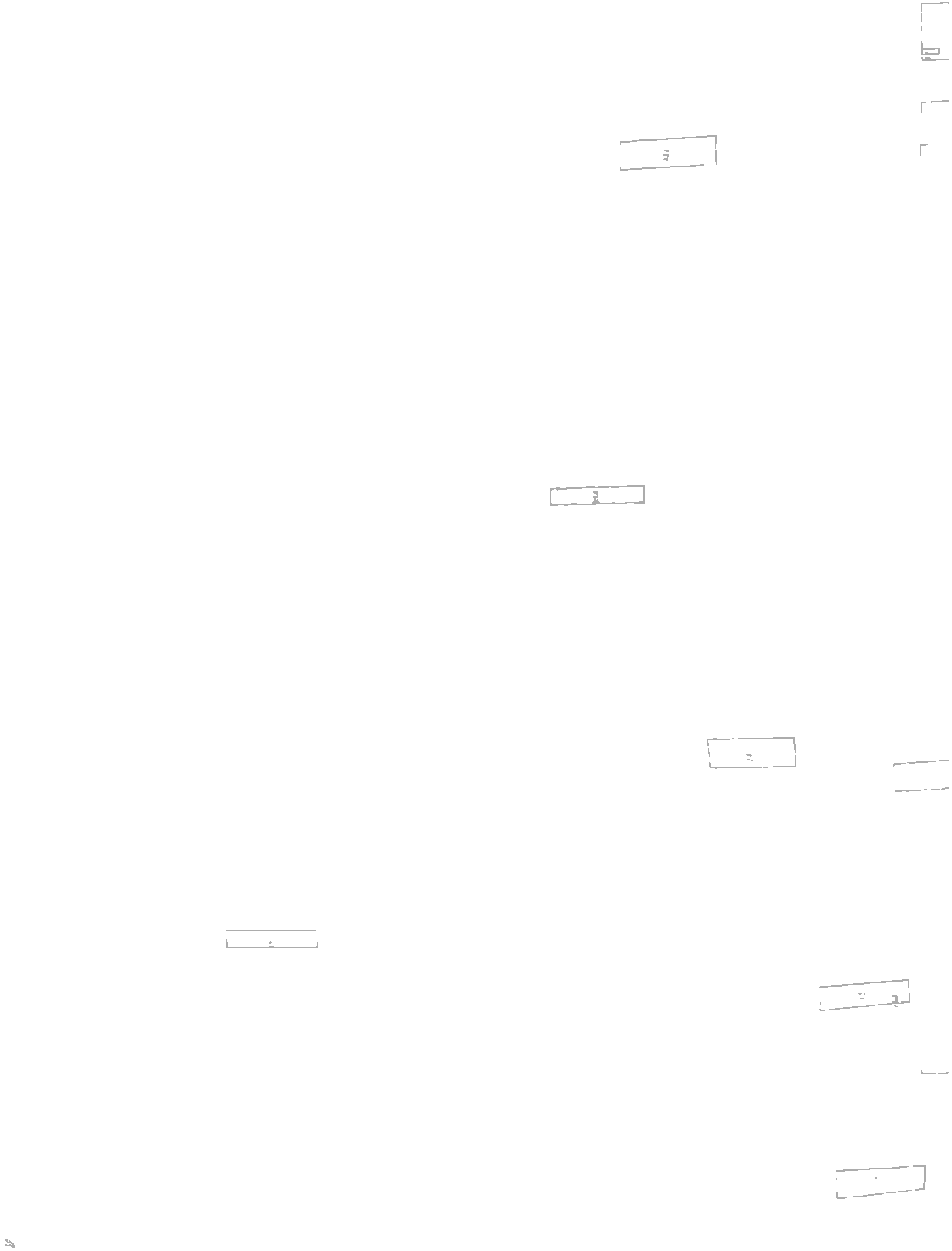 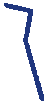 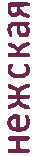 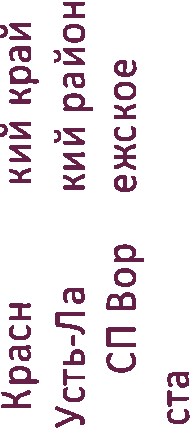 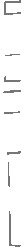 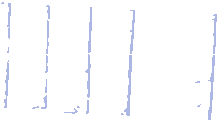 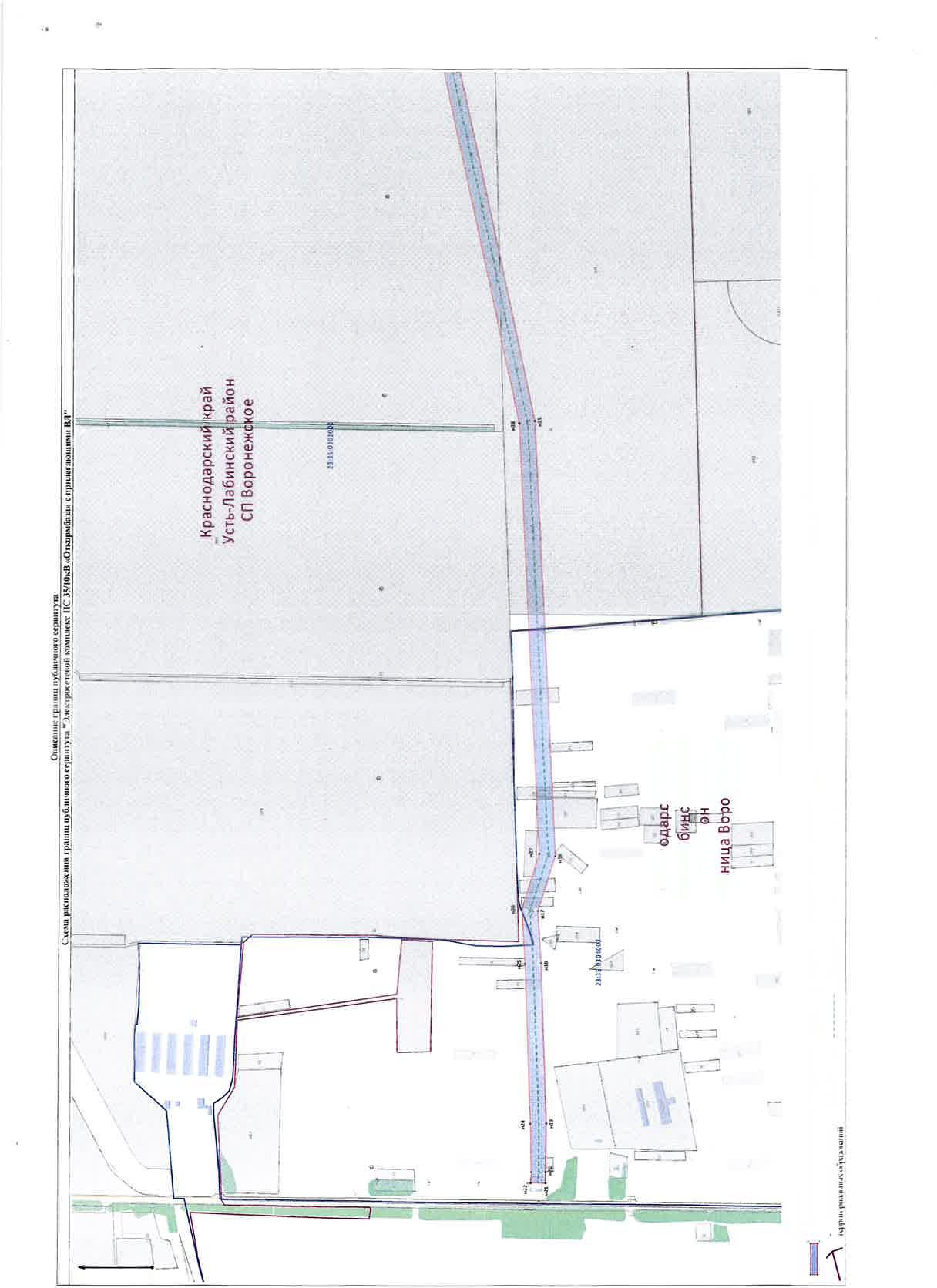 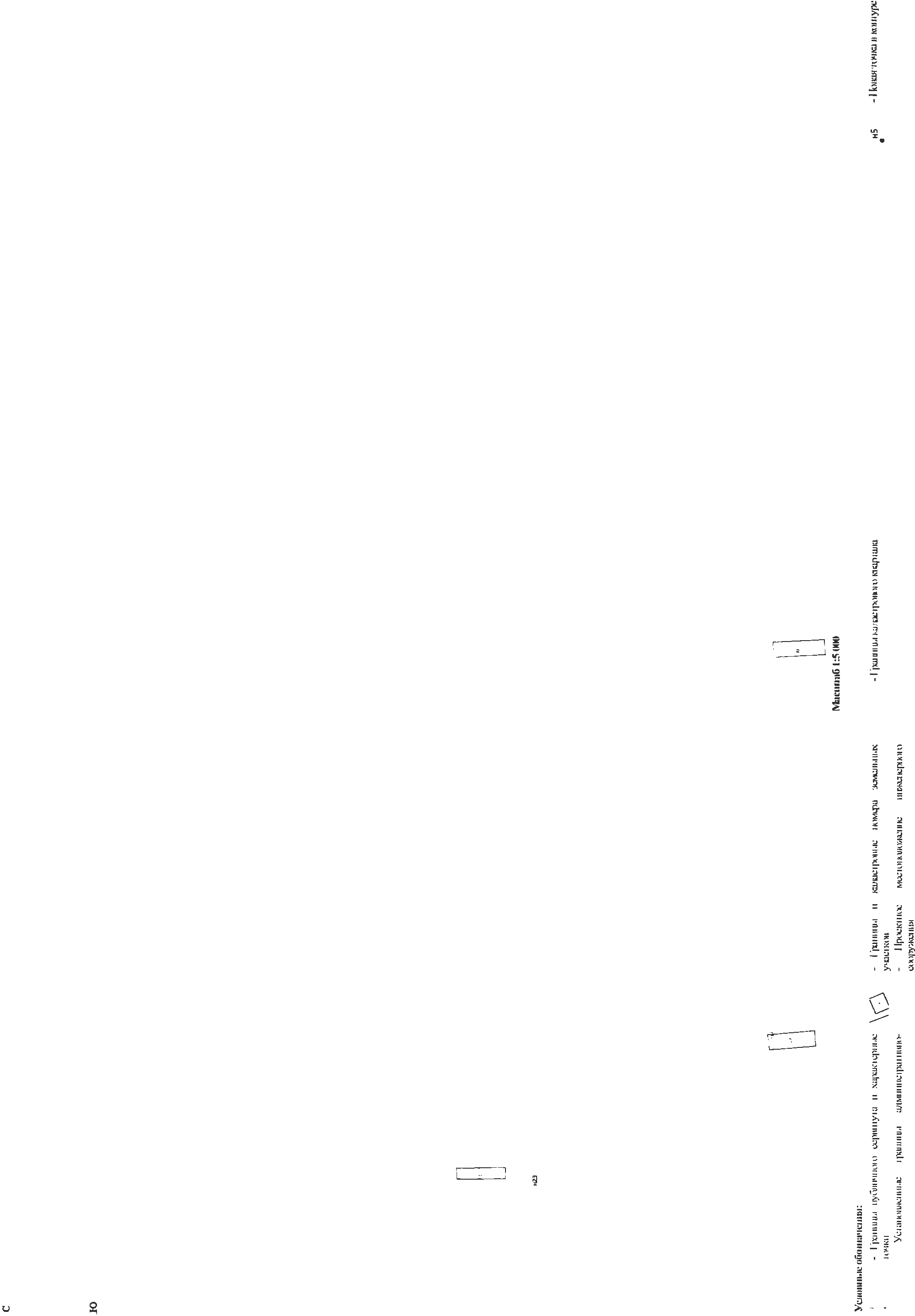 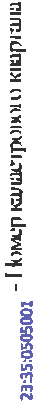 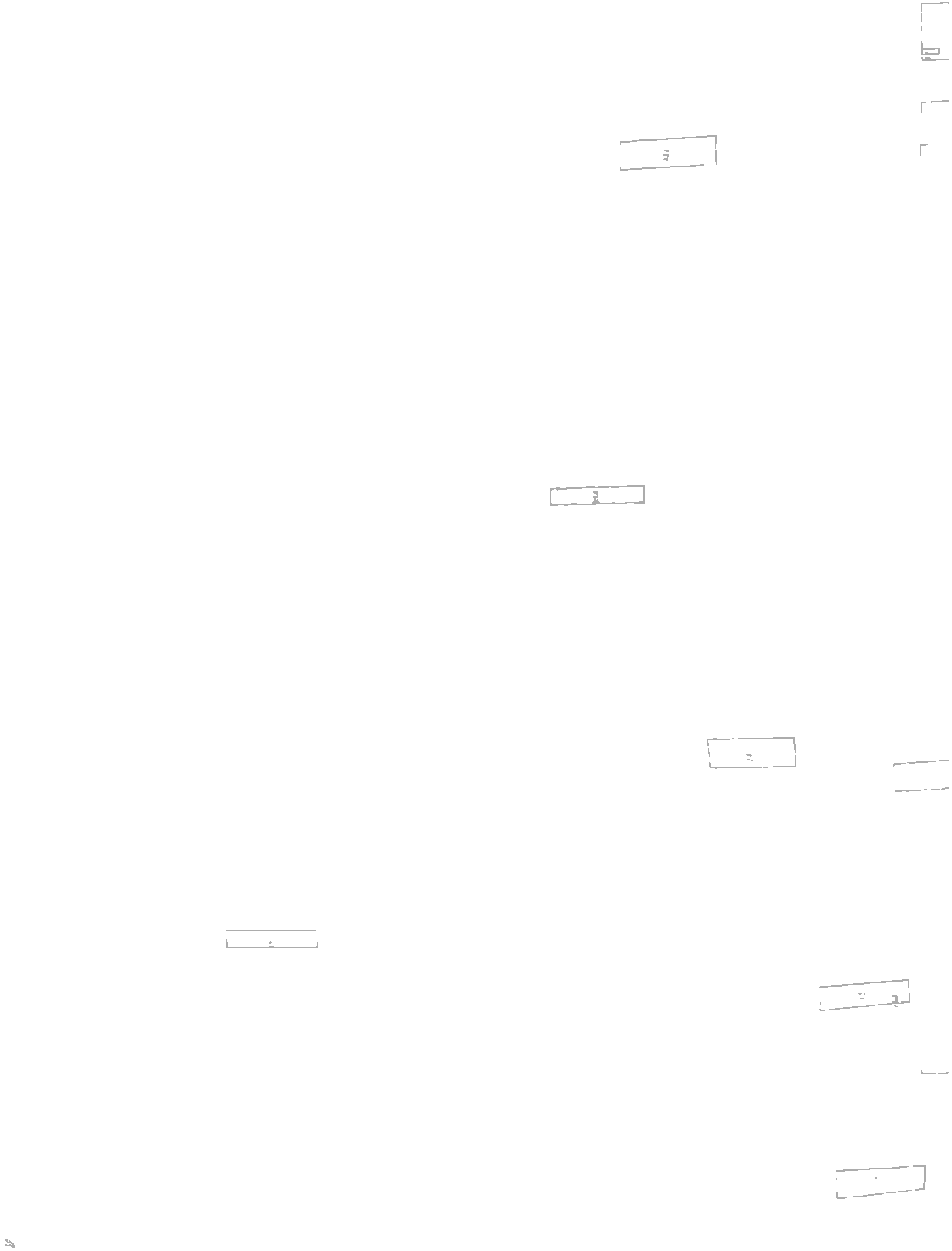 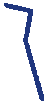 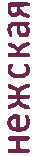 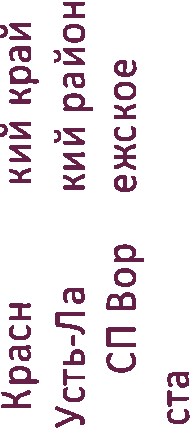 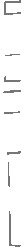 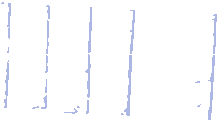 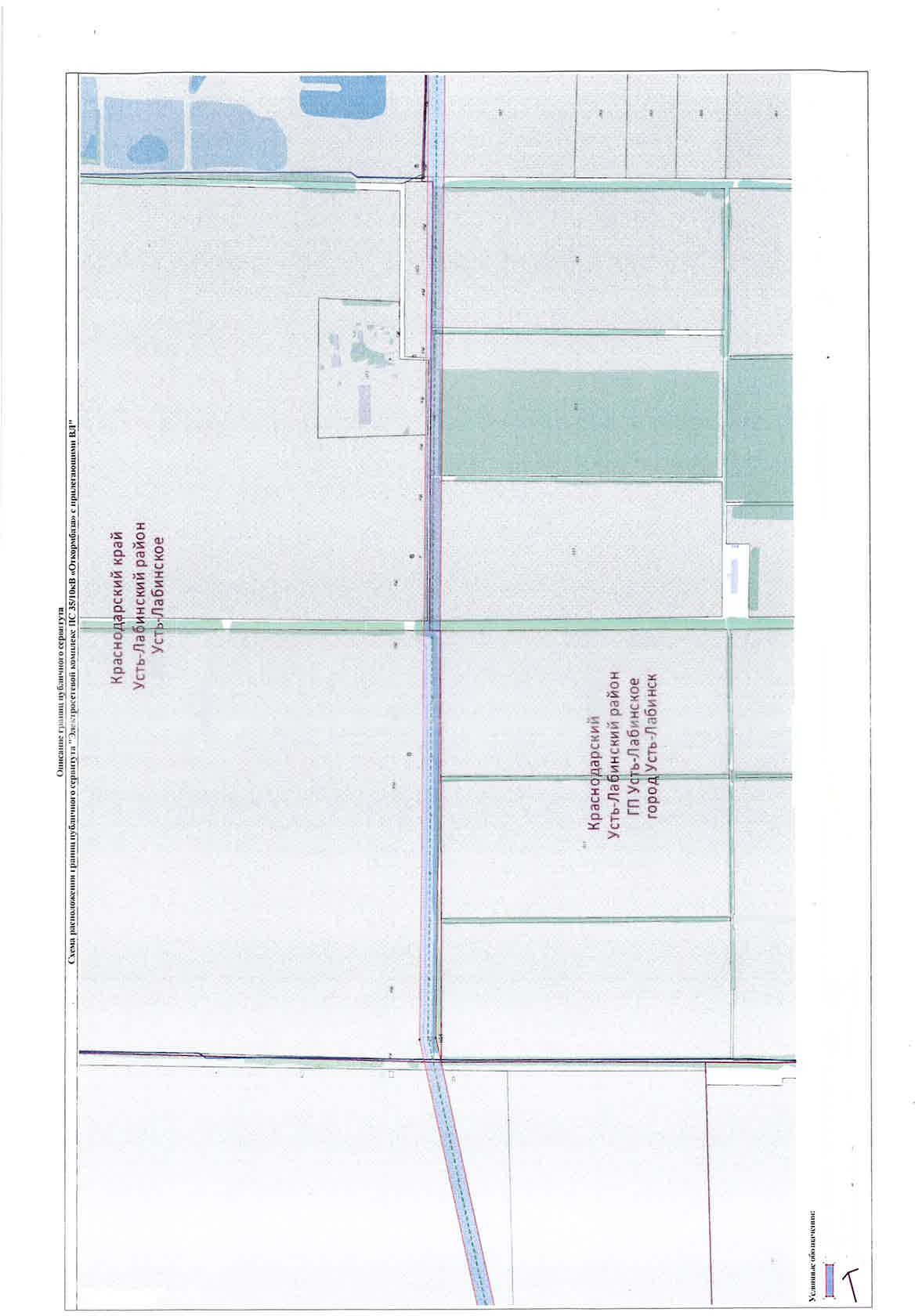 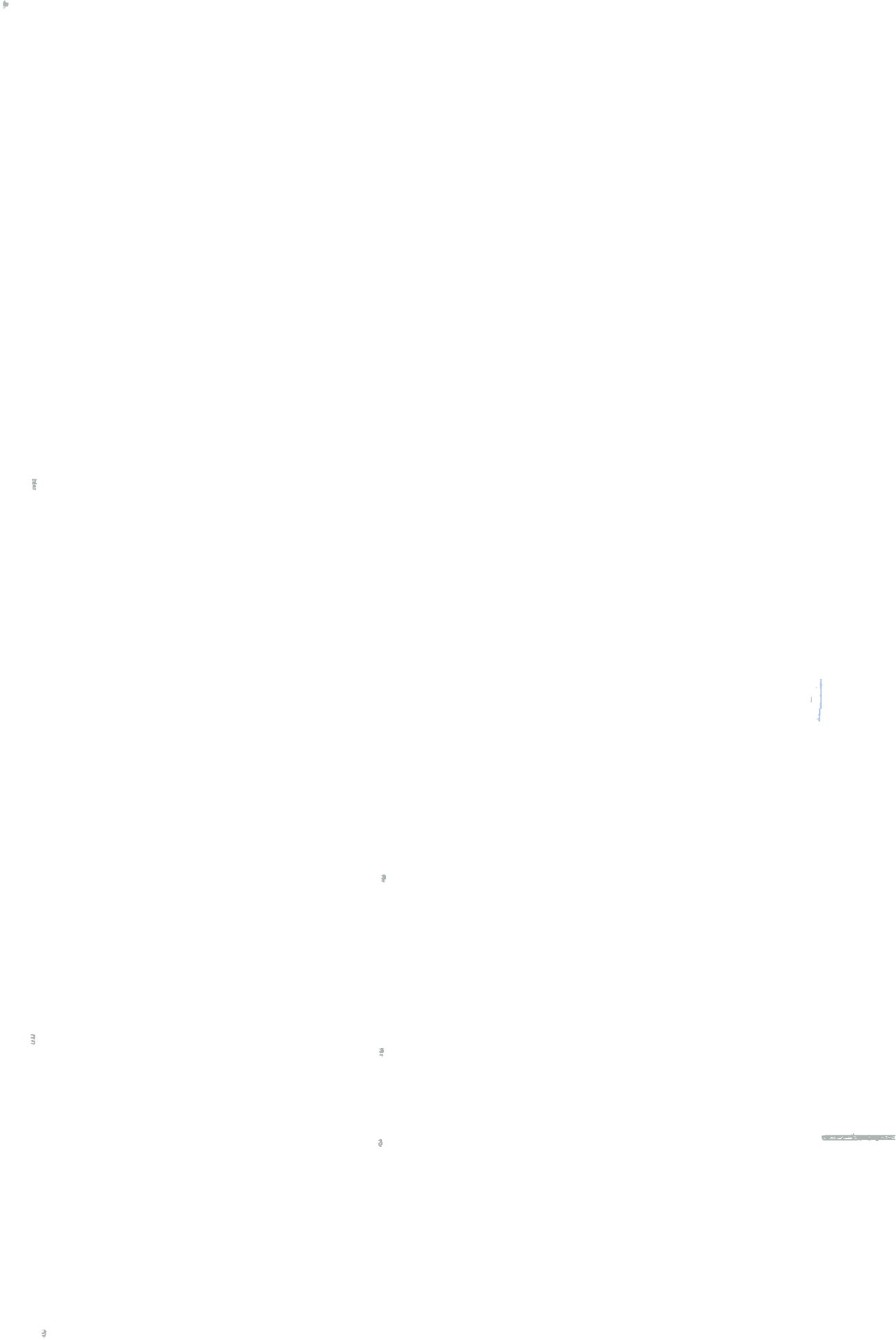 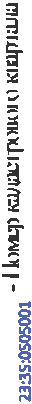 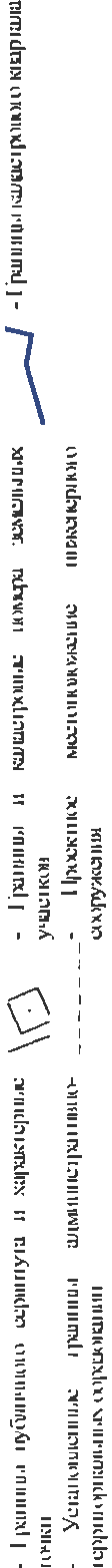 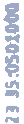 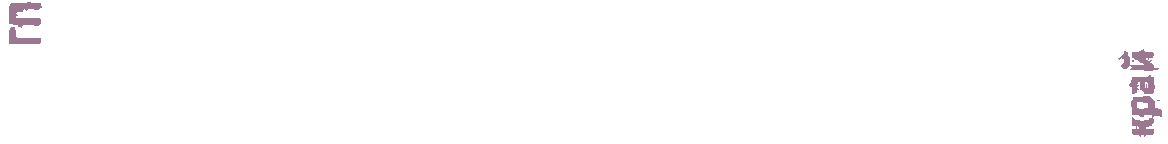 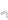 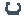 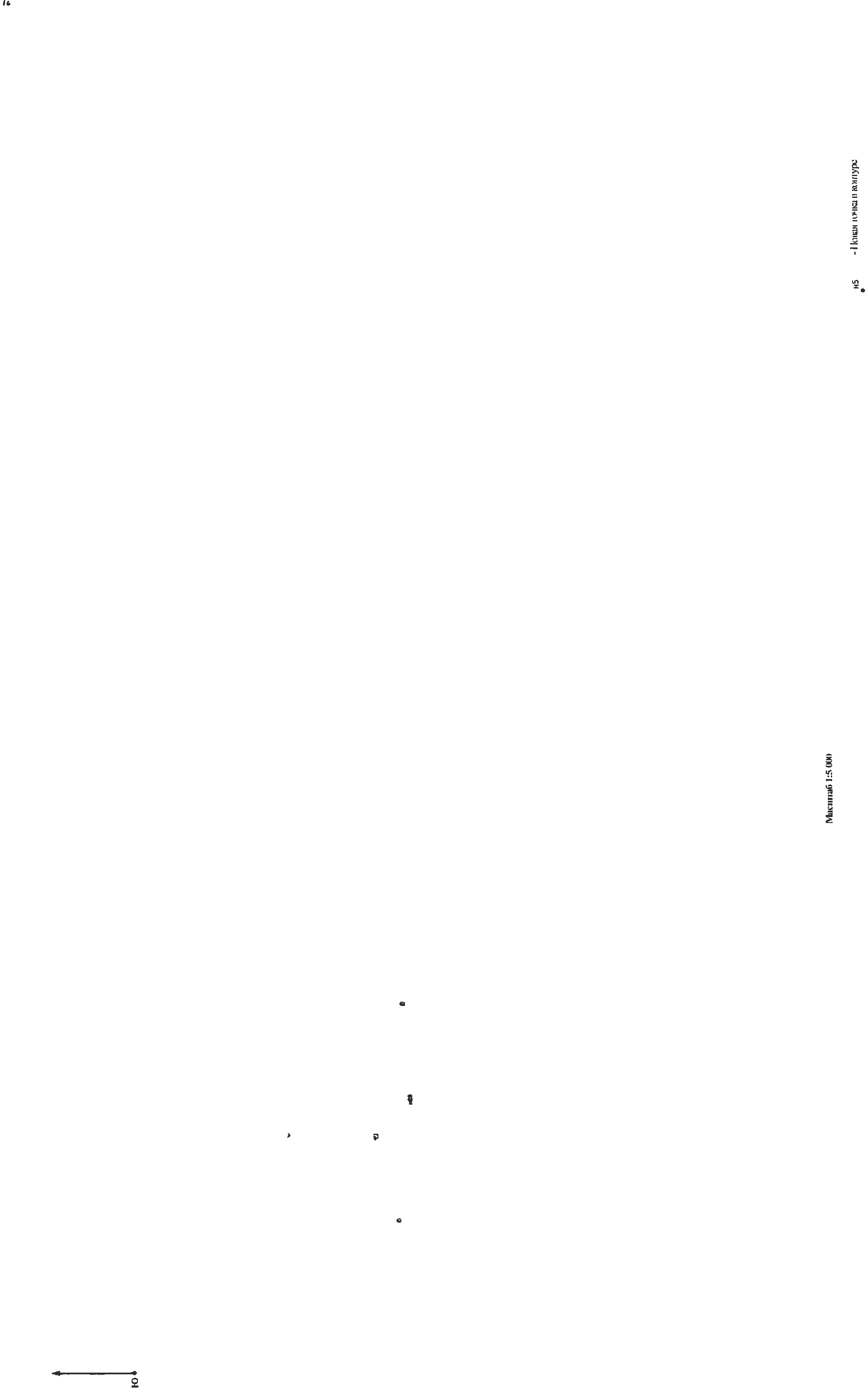 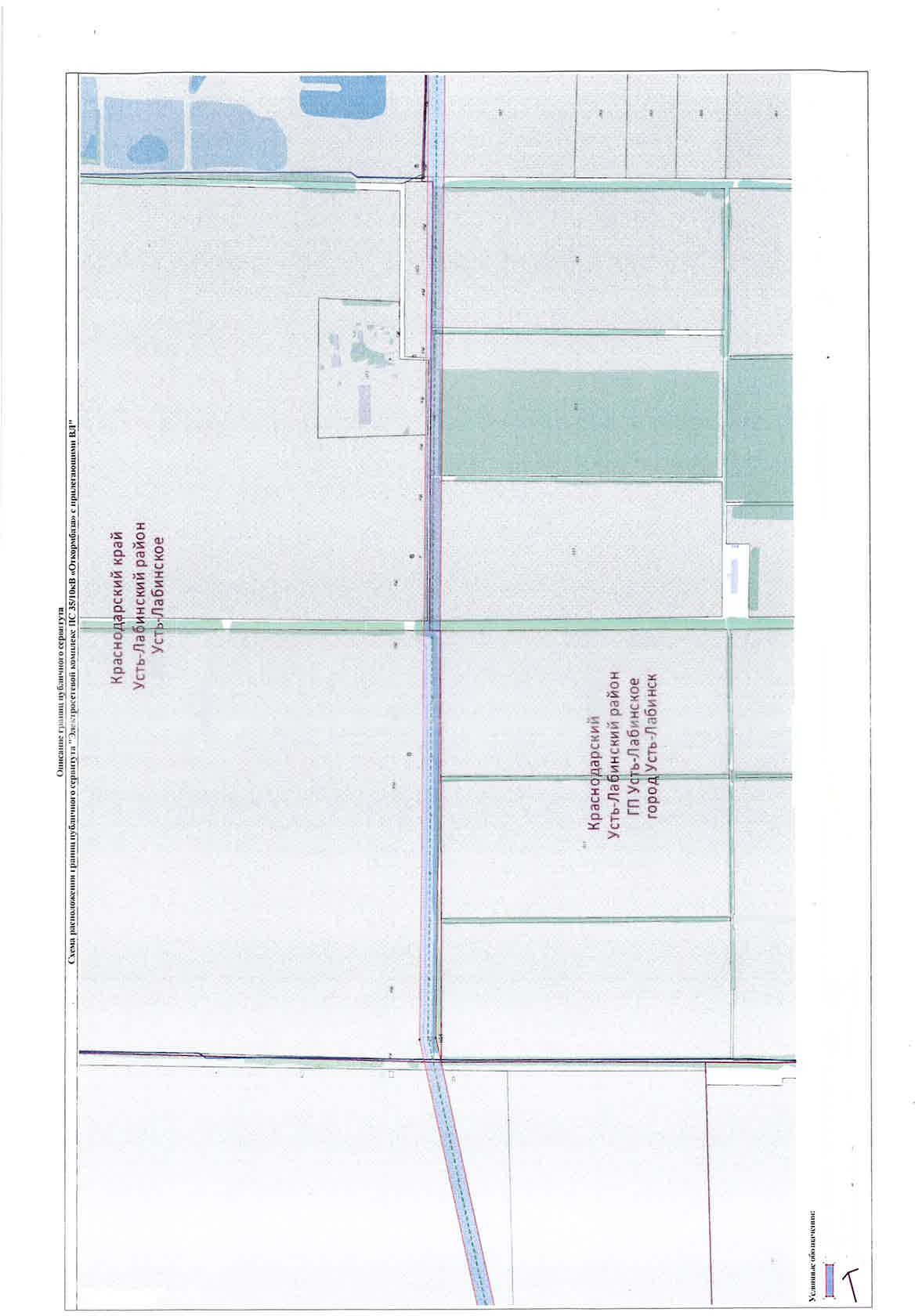 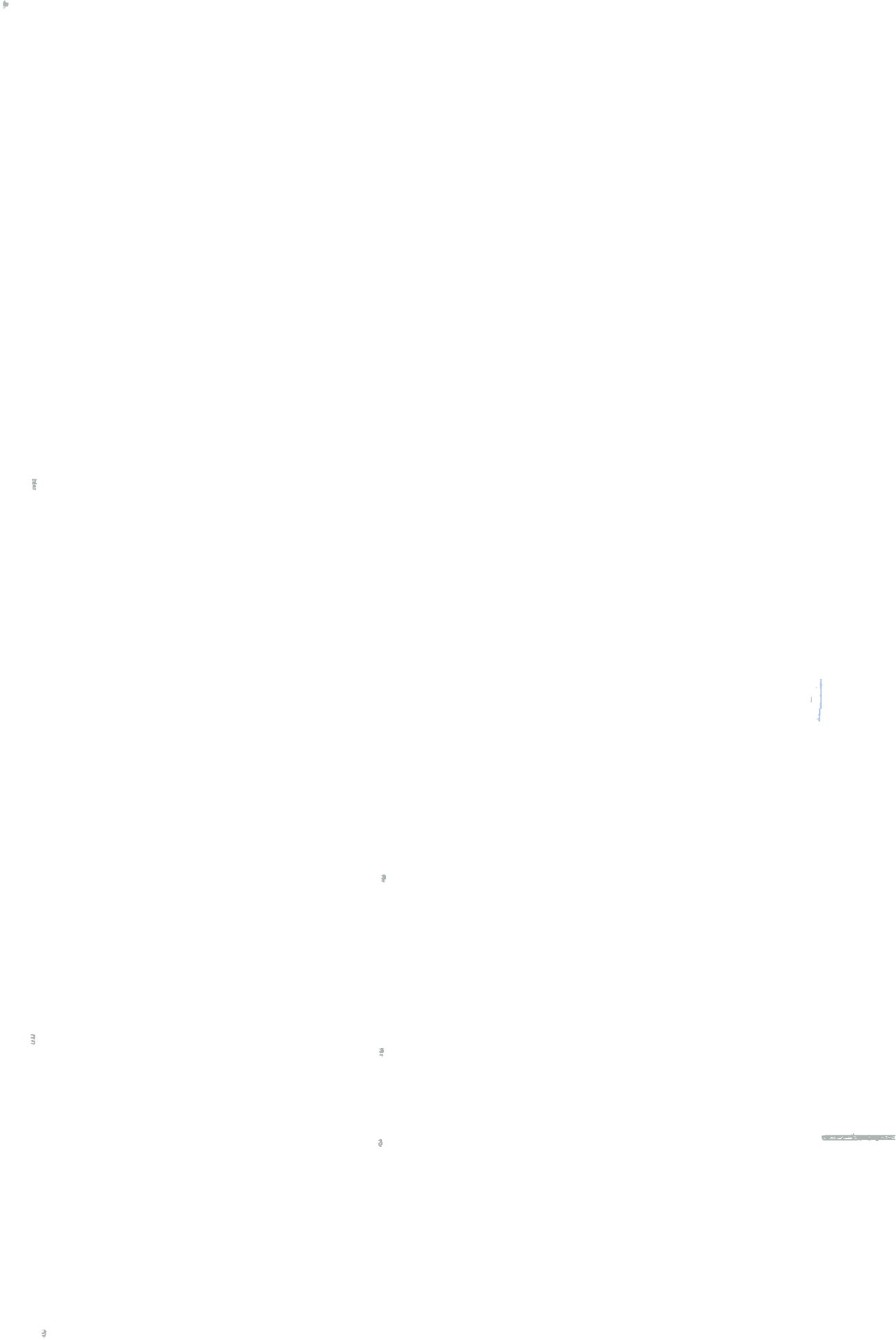 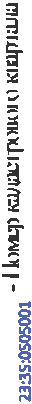 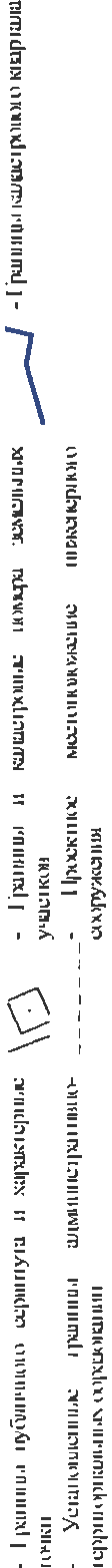 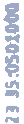 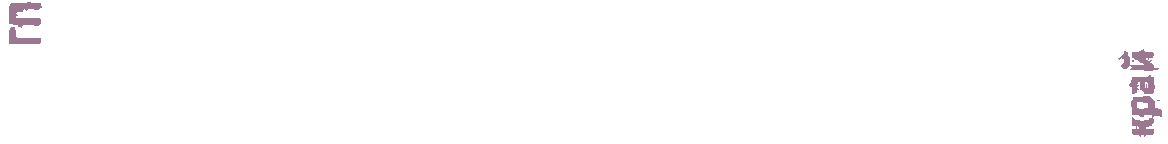 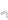 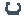 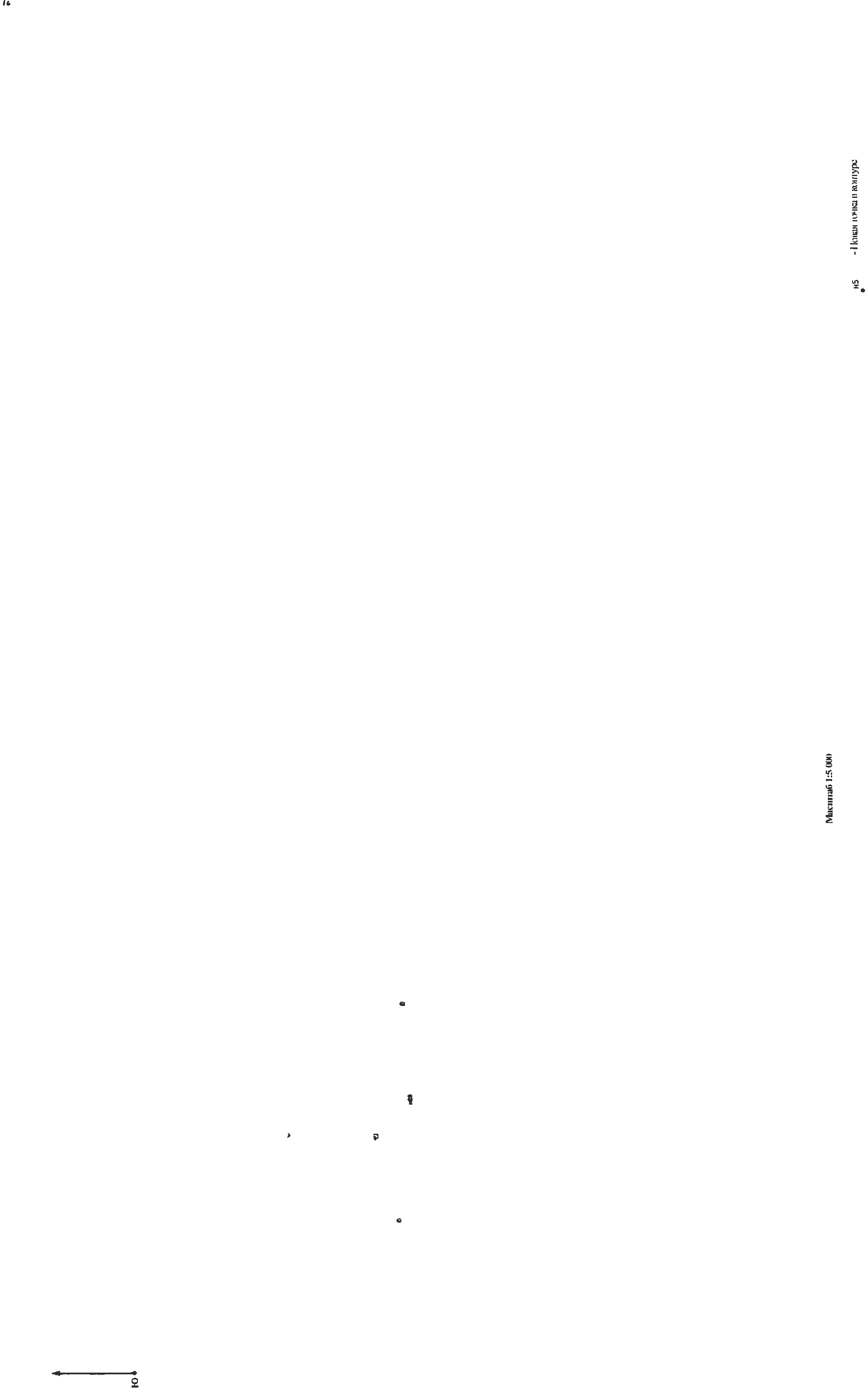 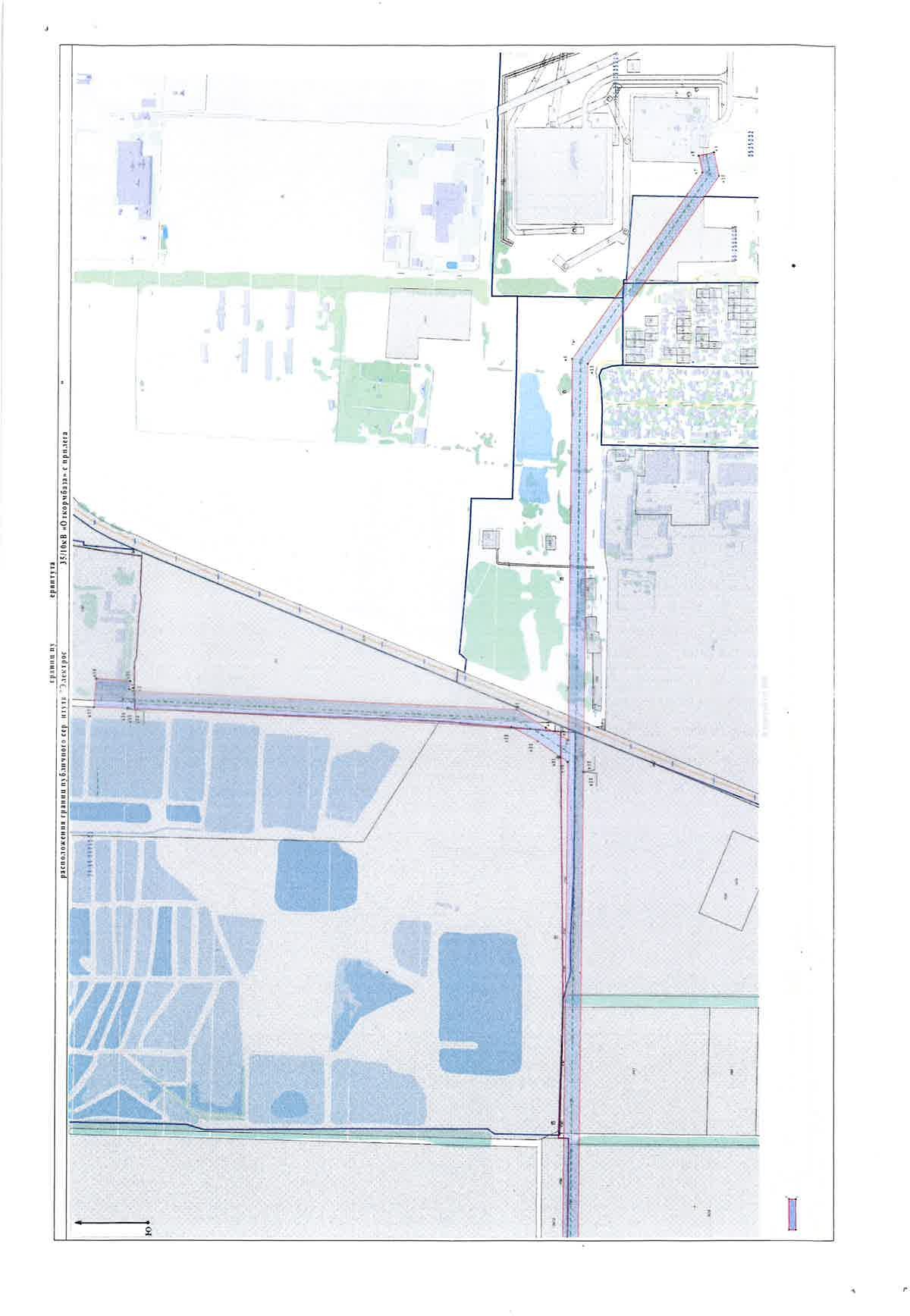 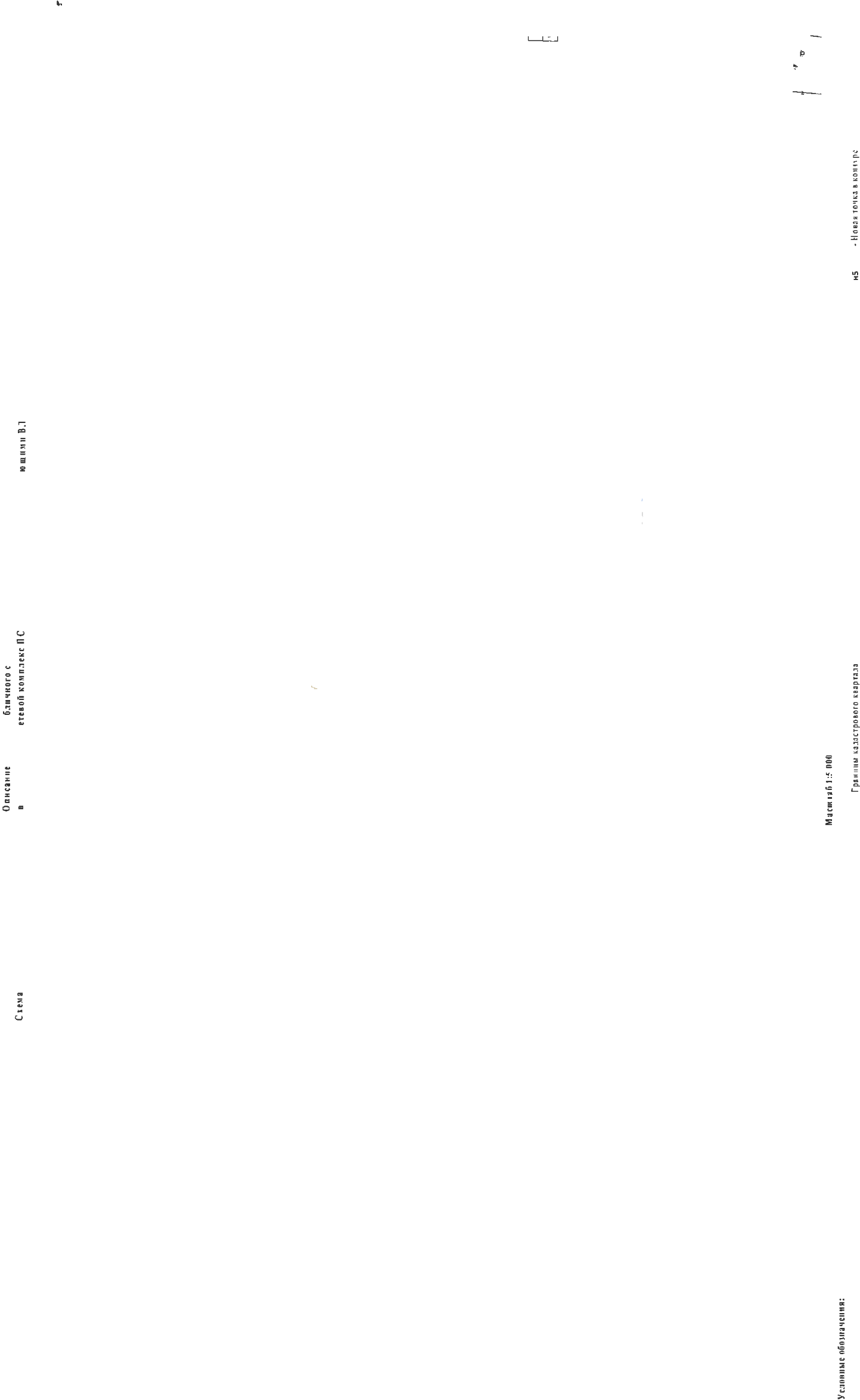 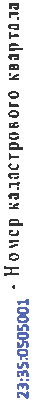 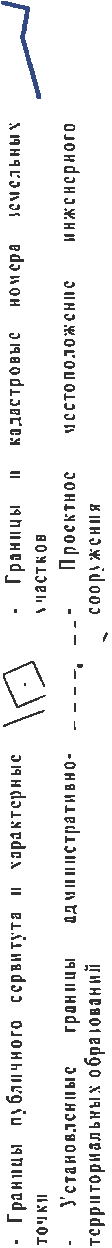 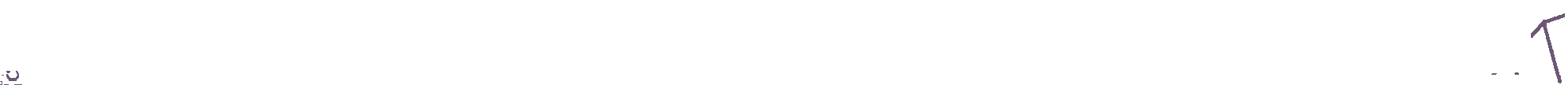 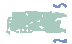 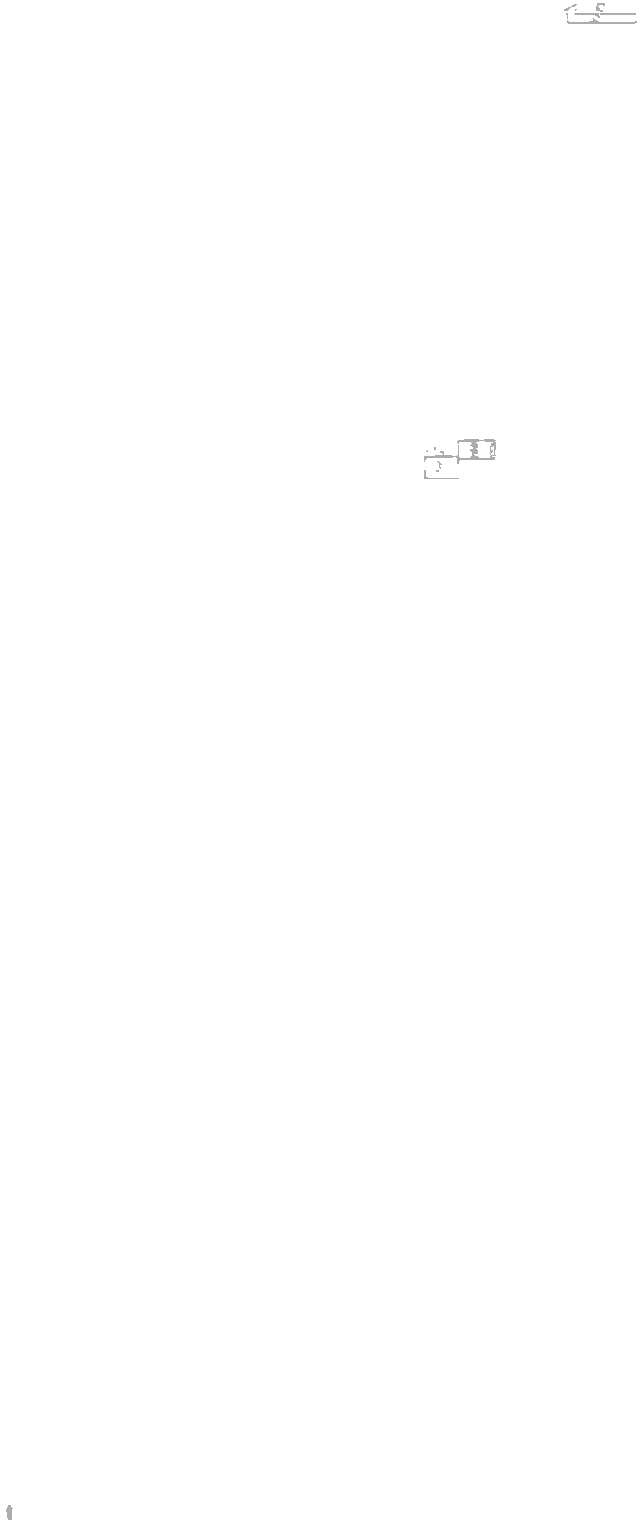 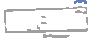 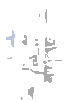 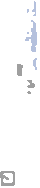 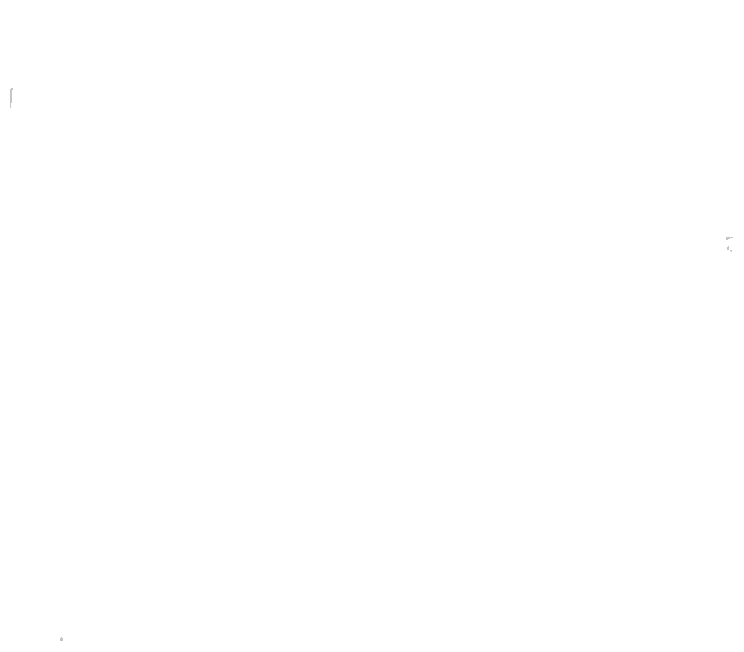 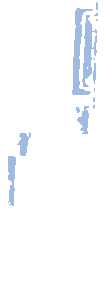 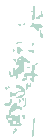 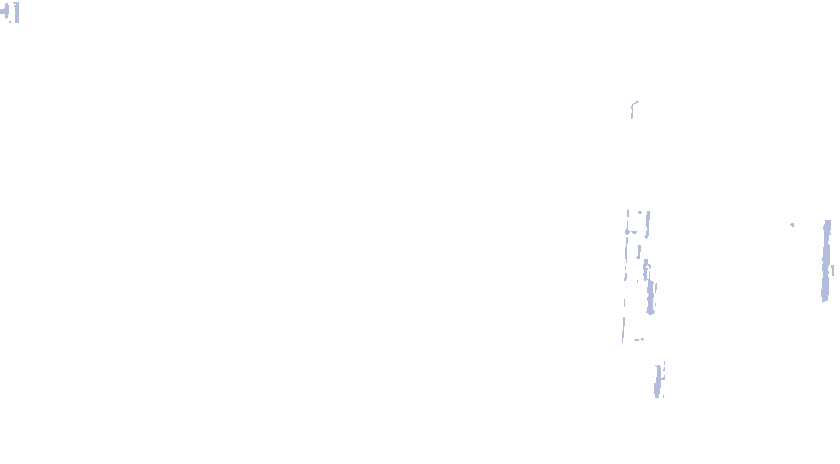 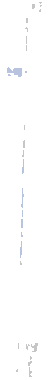 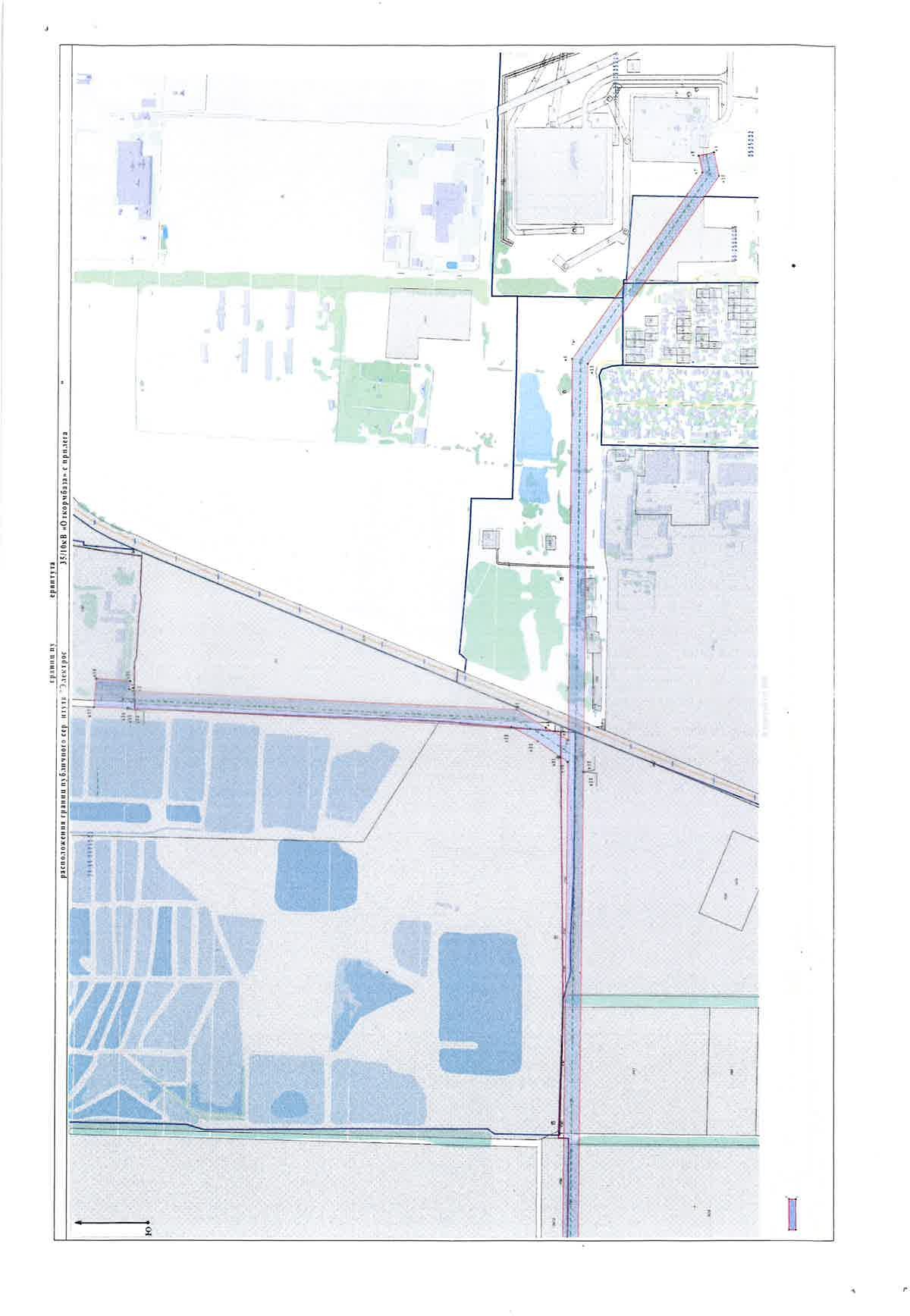 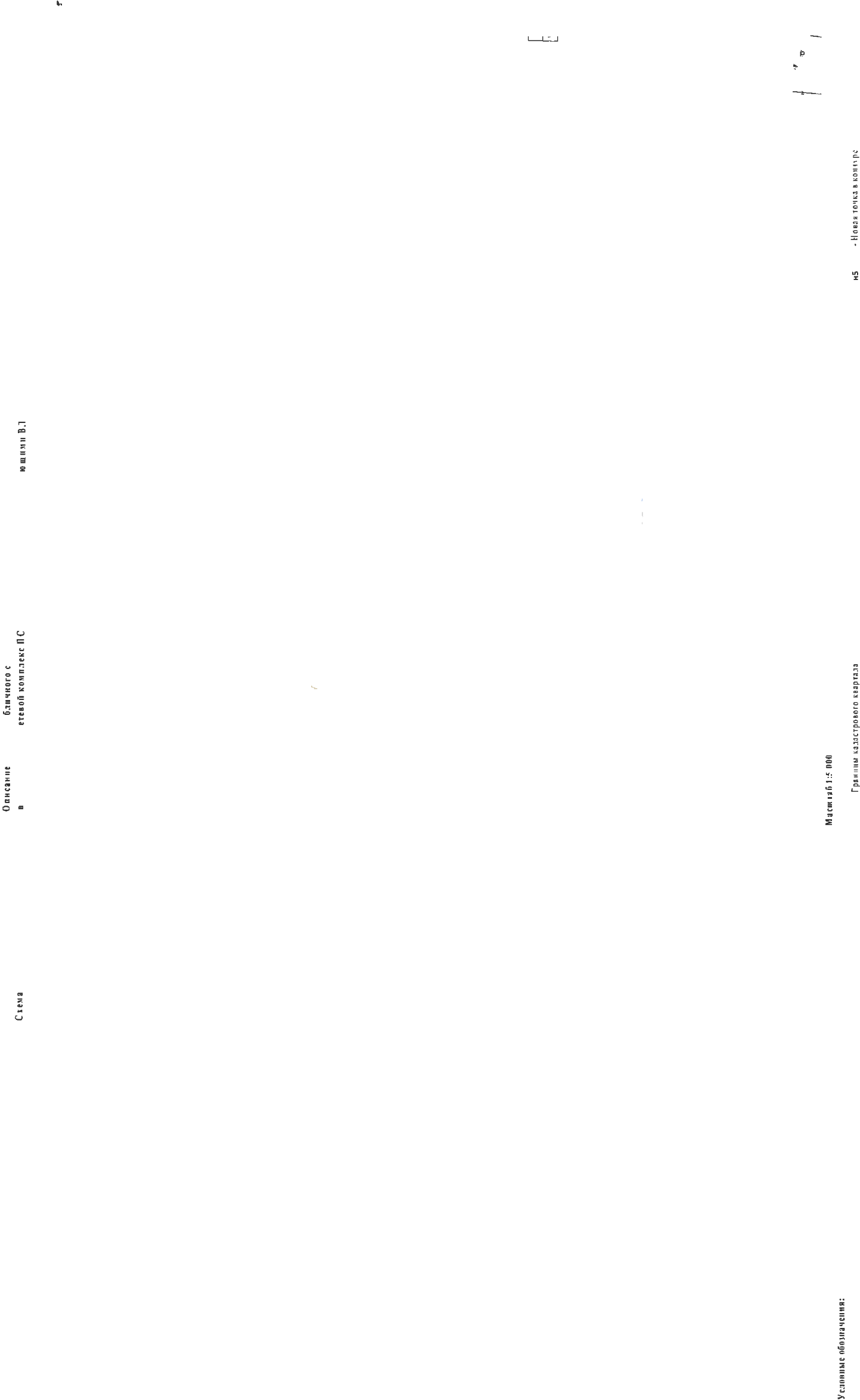 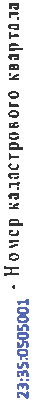 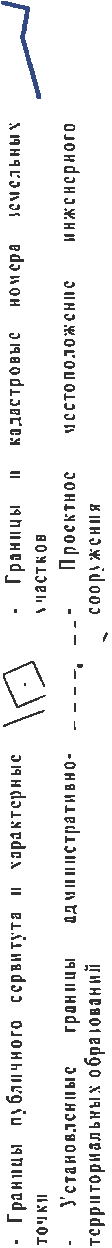 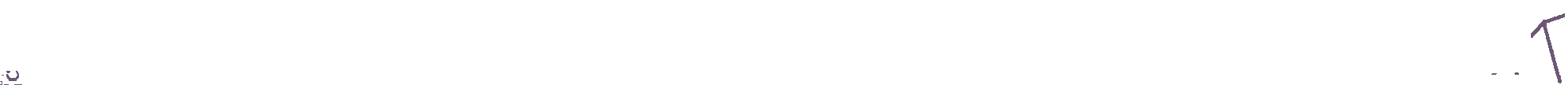 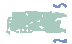 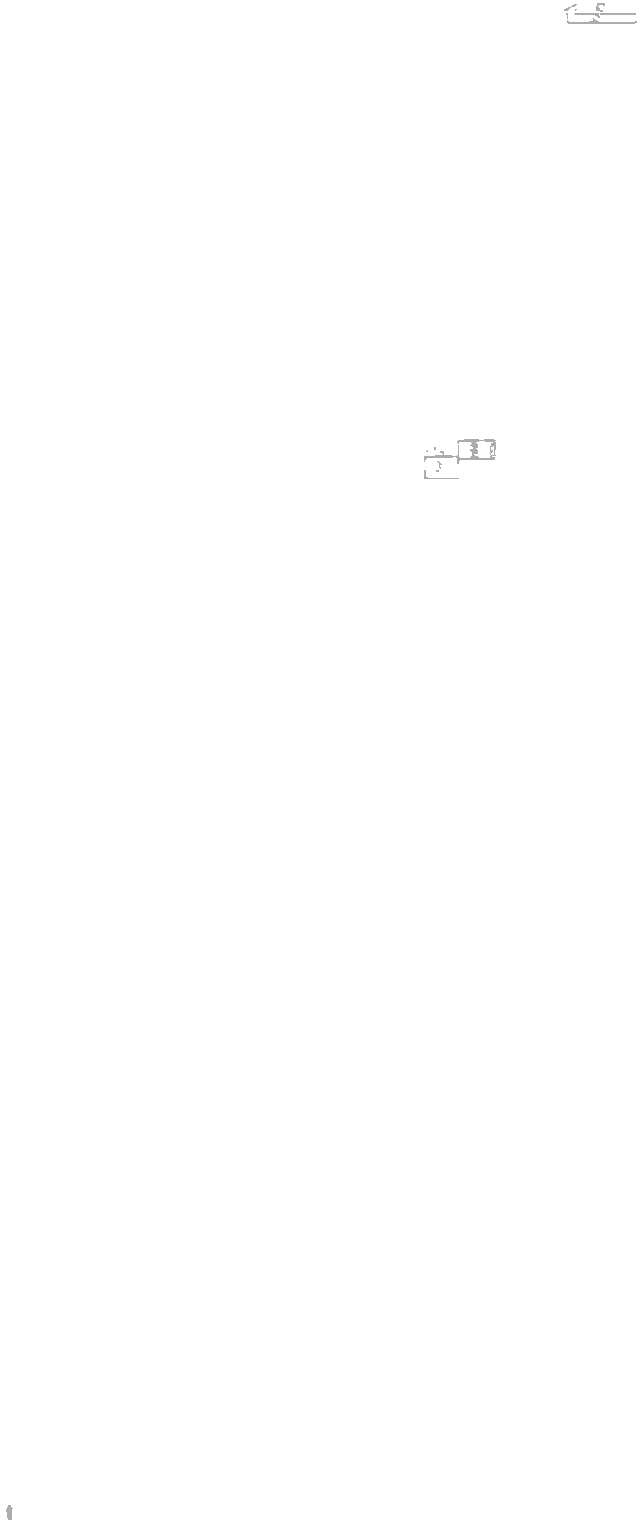 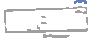 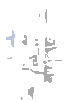 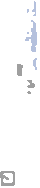 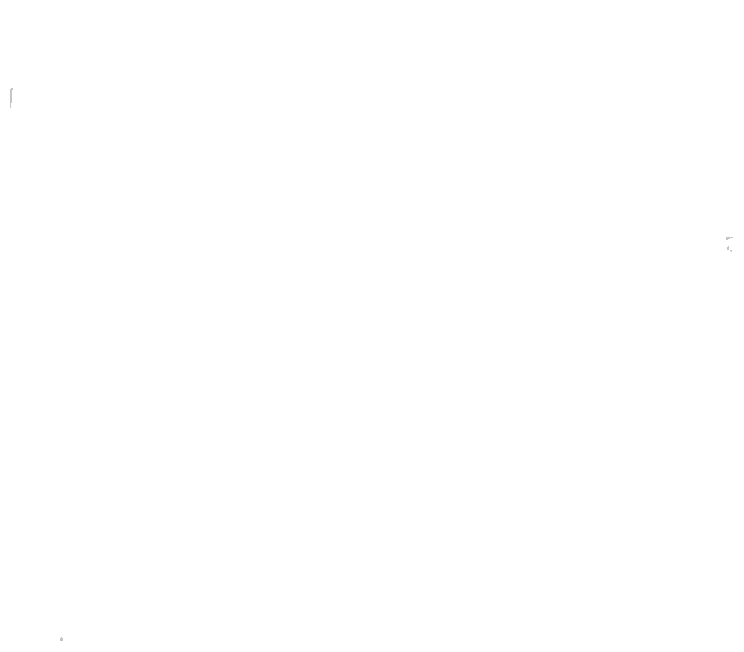 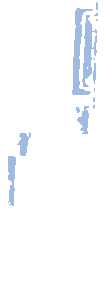 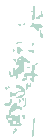 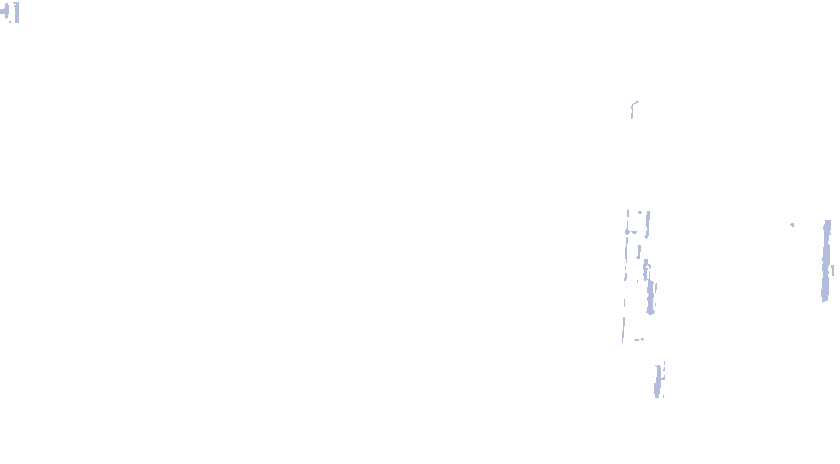 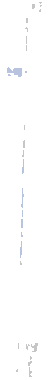 № п/пКадастровый номер земельного участкаАдрес (местоположение)23:35:0506005:19установлено относительно ориентира, расположенного в границах участка. Почтовый адрес ориентира: Краснодарский край, р-н Усть-Лабинский, в северо-западной части г. Усть-Лабинска 23:00:0000000:114установлено относительно ориентира, расположенного в границах участка. Ориентир Электросетевой комплекс ПС-35/10 кВ «ЖБИ» с прилегающими ПС и ВЛ . Почтовый адрес ориентира:  Краснодарский край, г. Краснодар, Динской,  Усть-Лабинский р-ны23:35:0505001:267установлено относительно ориентира, расположенного в границах участка. Почтовый адрес ориентира: Краснодарский край, Усть-Лабинский р-н, г. Усть-Лабинск23:35:0505001:44установлено относительно ориентира, расположенного в границах участка. Почтовый адрес ориентира: Краснодарский край, г. Усть-Лабинск, ГРС, д. 1 23:00:0000000:455установлено относительно ориентира, расположенного в границах участка. Почтовый адрес ориентира: Краснодарский край, Усть-Лабинский р-н, Кореновский р-н, г. Кореновск, х. Бабиче-Кореновский, Электросетевой комплекс ПС-110/35/10 кВ «Кореновская» с прилегающими ПС и ВЛ  23:35:0505002:4установлено относительно ориентира, расположенного в границах участка. Почтовый адрес ориентира: Краснодарский край, Усть-Лабинский р-н, северо-западная окраина г. Усть-Лабинска  23:35:0503002:1установлено относительно ориентира, расположенного в границах участка. Ориентир п/ст. «Откормбаза» Почтовый адрес ориентира: Краснодарский край, Усть-Лабинский р-н, г. Усть-Лабинск23:35:0503002:2установлено относительно ориентира, расположенного в границах участка.  Почтовый адрес ориентира: Краснодарский край, Усть-Лабинский р-н, г. Усть-Лабинск, в западной части города23:35:0503002:23установлено относительно ориентира, расположенного в границах участка.  Почтовый адрес ориентира: Краснодарский край, Усть-Лабинский р-н23:35:0503002:3установлено относительно ориентира, расположенного в границах участка.  Почтовый адрес ориентира: Краснодарский край, Усть-Лабинский р-н, Усть-Лабинский городской округ23:35:0503002:5установлено относительно ориентира, расположенного в границах участка.  Почтовый адрес ориентира: Краснодарский край, Усть-Лабинский р-н, г. Усть-Лабинск23:00:0000000:7установлено относительно ориентира, расположенного в границах участка.  Ориентир Воздушная линия электропередачи Вл 220 Кв «Витаминкомбинат-Усть-Лабинская». Почтовый адрес ориентира: Краснодарский край, проходит через кадастровые районы Динской (23:07), Усть-Лабинский (23:35), г. Краснодар (23:43)23:35:0000000:97установлено относительно ориентира, расположенного в границах участка.  Почтовый адрес ориентира: Краснодарский край, Усть-Лабинский р-н, г/п Усть-Лабинское, г. Усть-Лабинск23:35:0501000:1022установлено относительно ориентира, расположенного в границах участка.  Почтовый адрес ориентира: Краснодарский край, Усть-Лабинский р-н23:35:0501000:372установлено относительно ориентира, расположенного в границах участка.  Почтовый адрес ориентира: Краснодарский край, Усть-Лабинский р-н, к западу от г. Усть-Лабинска, Бригада № 523:35:0501000:397установлено относительно ориентира, расположенного в границах участка.  Ориентир земельный участок Почтовый адрес ориентира: Краснодарский край, Усть-Лабинский р-н, Племзавод «Кубань», участок 1023:35:0501000:920установлено относительно ориентира, расположенного в границах участка.  Почтовый адрес ориентира: Краснодарский край, Усть-Лабинский р-н, к западу от г. Усть-Лабинска23:35:0501000:928установлено относительно ориентира, расположенного в границах участка.  Почтовый адрес ориентира: Краснодарский край, Усть-Лабинский р-н, Племзавод «Кубань»23:35:0501000:930установлено относительно ориентира, расположенного в границах участка.  Почтовый адрес ориентира: Краснодарский край, Усть-Лабинский р-н, Племзавод «Кубань» 23:35:0501000:931установлено относительно ориентира, расположенного в границах участка.  Почтовый адрес ориентира: Краснодарский край, Усть-Лабинский р-н, Племзавод «Кубань» 23:35:0301000:339установлено относительно ориентира, расположенного в границах участка.  Почтовый адрес ориентира: Краснодарский край, Усть-Лабинский р-н, Агрофирма «Мир», участок 1 23:35:0304003:10установлено относительно ориентира, расположенного в границах участка.  Почтовый адрес ориентира: Краснодарский край, Усть-Лабинский р-н, ст-ца Воронежская, секция 4 контур 38, участок 19 23:35:0304003:11установлено относительно ориентира, расположенного в границах участка.  Почтовый адрес ориентира: Краснодарский край, Усть-Лабинский р-н, ст-ца Воронежская, секция 4 контур 23, участок 21 23:35:0304003:171установлено относительно ориентира, расположенного в границах участка.  Почтовый адрес ориентира: Краснодарский край, Усть-Лабинский р-н, ст-ца Воронежская, секция 4 контур 23, квартал 130, линия 23, участок 3 23:35:0304003:18установлено относительно ориентира, расположенного в границах участка.  Ориентир секция 4, контур 38, квартал 135, линия 8. Почтовый адрес ориентира: Краснодарский край, Усть-Лабинский р-н, ст-ца Воронежская,  участок 13 23:35:0304003:2установлено относительно ориентира, расположенного в границах участка.  Почтовый адрес ориентира: Краснодарский край, Усть-Лабинский р-н, ст-ца Воронежская, секция 4 контур 23, 6 23:35:0304003:25установлено относительно ориентира, расположенного в границах участка.  Почтовый адрес ориентира: Краснодарский край, Усть-Лабинский р-н, ст-ца Воронежская 23:35:0304003:26установлено относительно ориентира, расположенного в границах участка.  Почтовый адрес ориентира: Краснодарский край, Усть-Лабинский р-н, ст-ца Воронежская, участок 5 23:35:0304003:327установлено относительно ориентира, расположенного в границах участка.  Почтовый адрес ориентира: Краснодарский край, Усть-Лабинский р-н, ст-ца Воронежская, секция 4, контур 38, квартал 135, линия 11, участок 3 23:35:0304003:41установлено относительно ориентира, расположенного в границах участка.  Почтовый адрес ориентира: Краснодарский край, Усть-Лабинский р-н, ст-ца Воронежская, участок 19 23:35:0304003:8установлено относительно ориентира, расположенного в границах участка.  Почтовый адрес ориентира: Краснодарский край, Усть-Лабинский р-н, ст-ца Воронежская, секция 4, контур 38, квартал 135, линия 11, участок 37 23:00:0000000:470установлено относительно ориентира, расположенного в границах участка.  Почтовый адрес ориентира: Краснодарский край, Усть-Лабинский р-н, Электросетевой комплекс ПС-35/10 кВ «Воронежская» с прилегающей ВЛ 23:35:0000000:343установлено относительно ориентира, расположенного в границах участка.  Почтовый адрес ориентира: Краснодарский край, Усть-Лабинский р-н, с/о  Воронежский 23:35:0000000:824установлено относительно ориентира, расположенного в границах участка.  Почтовый адрес ориентира: Краснодарский край, Усть-Лабинский р-н 